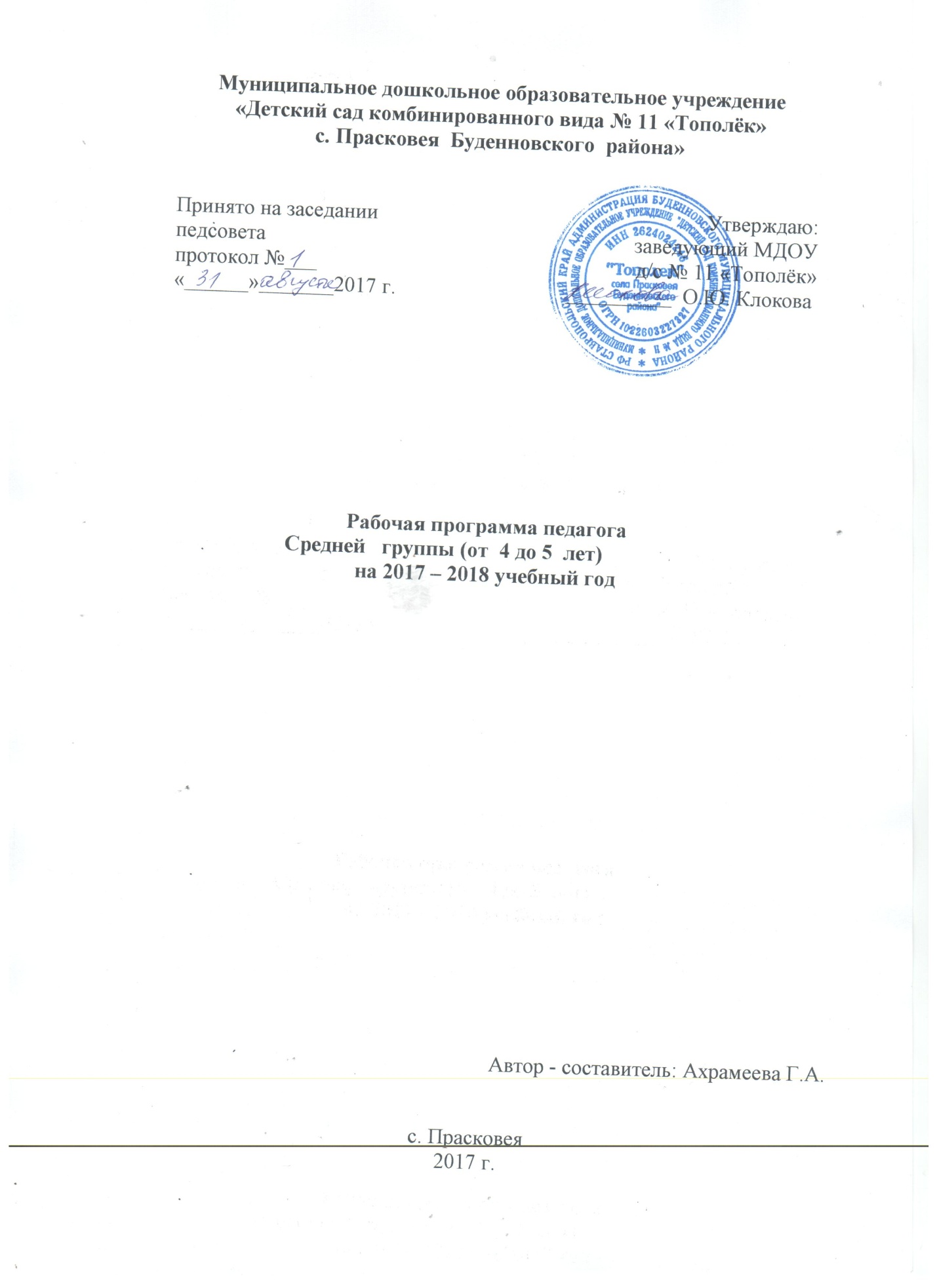 СОДЕРЖАНИЕ1. Целевой раздел.1.1. Пояснительная записка1.1.1. Цели и задачи реализации Программы1.1.2. Принципы и подходы к формированию Программы1.1.3. Характеристики особенностей развития детей1.2. Планируемые результаты освоения Программы1.2.1. Целевые ориентиры 1.2.2. Планируемые результаты освоения Программы1.3.  Педагогическая диагностика.1.4. Часть Программы, формируемая участниками образовательных отношений 2. Содержательный раздел. 2.1. Образовательная деятельность в соответствии с направлениями развития ребенка2.1.1. Образовательная область «Физическое развитие»2.1.2. Образовательная область «Социально –коммуникативное развитие»2.1.3. Образовательная область «Речевое развитие»2.1.4. Образовательная область «Познавательное развитие»2.1.5. Образовательная область «Художественно – эстетическое развитие»2.2.  Часть Программы, формируемая участниками образователных отношений2.3.  Вариативные формы, способы, методы и средства реализации Программы2.4.  Особенности образовательной деятельности разных видов и культурных практик2.5. Способы и направления поддержки детской инициативы2.6. Особенности взаимодействия педагогического коллектива с семьями воспитанников2.6.1. Система сотрудничества педагогов и родителей2.6.2. Особенности взаимодействия с родителями по образовательным областям2.7. Иные характеристики содержания Программы2.7.1. Технологии проектной деятельности2.7.2. Технология исследовательской деятельности3. Организационный раздел3.1. Материально – техническое обеспечение Программы3.1.1. Кадровые условия реализации программы3.2. Методическое обеспечение реализации Программы3.3. Организация развивающей предметно – пространственной среды3.4. Режим дня воспитанников3.5. Традиционные события, праздники, мероприятия4. Краткая презентация  Программа1. ЦЕЛЕВОЙ РАЗДЕЛ1.1. Пояснительная записка.Рабочая программа по развитию детей средней группы разработана в соответствии с основной образовательной программой МДОУ д\с №11 «Тополёк» в соответствии с требованиями ФГОС ДО к структуре программы. Программа определяет цель, задачи, планируемые результаты, содержание и  организацию образовательного процесса в средней группе ДОУ.Программа строится на принципе личностно-ориентированного взаимодействия взрослого с детьми средней группы детского сада и обеспечивает физическое, социально-коммуникативное, познавательное, речевое и художественно-эстетическое развитие детей в возрасте от 4 года до 5 лет с учетом их возрастных и индивидуальных особенностей.Содержание образовательного процесса в средней группе выстроено в соответствии с Примерной основной общеобразовательной программой дошкольного образования «От рождения до школы» под редакцией Н.Е. Вераксы, Т.С. Комаровой, М.А. Васильевой.В Программе комплексно представлены все основные содержательные линии воспитания и образования ребенка от 4 до 5 лет.Программа может корректироваться в связи с изменениями нормативно-правовой базы дошкольного образования. Программа разработана в  соответствии с основными нормативно-правовыми документами по дошкольному воспитанию:-  Федеральный закон от 29.12.2012  № 273-ФЗ  «Об образовании в Российской Федерации»;-  Федеральный государственный образовательный стандарт дошкольного образования (Утвержден приказом Министерства образования и науки Российской Федерации от 17 октября 2013 г. N 1155);- «Порядок организации и осуществления образовательной деятельности по основным общеобразовательным программам – образовательным программам дошкольного образования» (приказ Министерства образования и науки РФ от 30 августа 2013 года №1014 г. Москва); - Санитарно-эпидемиологические требования к устройству, содержанию и организации режима работы  дошкольных образовательных организаций» (Утверждены постановлением Главного государственного санитарного врача Российской  от 15 мая 2013 года №26  «Об утверждении САНПИН» 2.4.3049-13)- Приказ министерства образования и науки Российской Федерации т 28 мая2014 г. № 594 «Об утверждении порядка разработки примерных основных образовательных программ, проведения их экспертизы и ведения реестра примерных основных образовательных программ»; - Закон Ставропольского края от 30 июля 2013 г.  № 72-кз «Об образовании»;- Приказ Минобразования Ставропольского края от  31.12.2013 г. № 1403–пр. «Об утверждении плана – графика мероприятий по обеспечению введения Федерального государственного образовательного стандарта дошкольного образования в Ставропольском крае на 2014 – 2016 годы».1.1.1.Цели и задачи реализации программы.Цель программы: создание благоприятных условий для полноценного проживания ребенком дошкольного детства, формирование основ базовой культуры личности, всестороннее развитие психических и физических качеств в соответствии с возрастными и индивидуальными особенностями, подготовка к жизни в современном обществе, формирование предпосылок к учебной деятельности, обеспечение безопасности жизнедеятельности дошкольника.Задачи:- Охрана и укрепление физического и психического здоровья детей, в том числе их эмоционального благополучия;- Обеспечение равных возможностей для полноценного развития каждого ребёнка в период дошкольного детства независимо от места проживания, пола, нации, языка, социального статуса, психофизиологических и других особенностей (в том числе ограниченных возможностей здоровья);Обеспечение преемственности целей, задач и содержания образования, реализуемых в рамках образовательных программ различных уровней (далее – преемственность основных образовательных программ дошкольного и начального общего образования);Создание благоприятных условий развития детей в соответствии с их возрастными и индивидуальными особенностями и склонностями, развитие способностей и творческого потенциала каждого ребёнка как субъекта отношений с самим собой, другими детьми, взрослыми и миром;Объединение обучения и воспитания в целостный образовательный процесс на основе духовно-нравственных и социокультурных ценностей и принятых в обществе правил и норм поведения в интересах человека, семьи, общества;Формирование общей культуры личности детей, в том числе ценностей здорового образа жизни, развитие их социальных, нравственных, эстетических, интеллектуальных, физических качеств, инициативности, самостоятельности и ответственности ребёнка, формирование предпосылок учебной деятельности;Обеспечение вариативности и разнообразия содержания Программы организационных форм дошкольного образования, возможности формирования Программ различной направленности с учётом образовательных потребностей, способностей и состояния здоровья детей;Формирование социокультурной среды, соответствующей возрастным, индивидуальным, психологическим и физиологическим особенностям детей;Обеспечение психолого-педагогической поддержки семьи и повышение компетентности родителей (законных представителей) в вопросах развития и образования, охраны и укрепления здоровья детей.Основные задачи образовательных областей:Социально – коммуникативное развитиеПрисвоение норм и ценностей, принятых в обществе, включая моральные и нравственные ценности.Развитие общения и взаимодействия ребёнка со взрослыми и сверстниками.Становление самостоятельности, целенаправленности и саморегуляции собственных действий.Развитие социального и эмоционального интеллекта, эмоциональной отзывчивости, сопереживания.Формирование готовности к совместной деятельности.Формирование уважительного отношения и чувства принадлежности к своей семье и сообществу детей и взрослых в организации.Формирование позитивных установок к различным видам труда и творчества.Формирование основ безопасности в быту, социуме, природе.Познавательное развитиеРазвитие интересов детей, любознательности и познавательной мотивации.Формирование познавательных действий, становление сознания.Развитие воображения и творческой активности.Формирование первичных представлений о себе, других людях, объектах окружающего мира, их свойствах и отношениях (форме, цвете, размере, материале, звучании, ритме, тепе, количестве, числе, части и целом, пространстве и времени, движении и покое, причинах и следствиях и др.), Формирование первичных представлений о малой родине и Отечестве, представлений о социокультурных ценностях нашего народа, об отечественных традициях и праздниках, о планете Земля как общем доме людей, об особенностях природы, многообразии стран и народов мира.Речевое развитиеВладение речью как средством общения.Обогащение активного словаря.Развитие связной,  грамматически правильной диалогической и монологической речи.Развитие речевого творчества.Развитие звуковой и интонационной культуры речи, фонематического слуха.Знакомство с книжной культурой, детской литературой, понимание на слух текстов различных жанров детской литературы.Формирование звуковой аналитико – синтетической активности как предпосылки обучения грамоте.Художественно - эстетическое развитиеРазвитие предпосылок ценностно – смыслового восприятия и понимания произведений искусства (словесного, музыкального, изобразительного), мира природы.Становление эстетического отношения к окружающему миру.Формирование элементарных представлений о видах искусства.Восприятие музыки, художественной литературы, фольклора.Стимулирование сопереживания персонажам художественных произведений.Реализация самостоятельной творческой деятельности детей (изобразительной, конструктивно-модельной, музыкальной и др.)Физическое развитиеРазвитие физических качеств.Правильное формирование опорно – двигательной системы организма, развитие равновесия, координации движений, крупной и мелкой моторики.Правильное выполнение основных движений.Формирование начальных представлений о некоторых видах спорта.Овладение подвижными играми с правилами.Становление целенаправленности и саморегуляции в двигательной сфере.Овладение элементарными нормами и правилами здорового образа жизни.1.1.2.      Принципы и подходы к формированию ПрограммыВ соответствии со стандартом программа построена на следующих принципах: 1. Поддержка разнообразия детства. Современный мир характеризуется возрастающим  многообразием   и   неопределенностью,   отражающимися          в   самых   разных   аспектах   жизни  человека    и  общества. Организация выстраивает образовательную деятельность с учетом  региональной     специфики,     социокультурной      ситуации    развития    каждого    ребенка,   его  возрастных и индивидуальных особенностей, ценностей, мнений и способов их выражения.2. Сохранение  уникальности  и  самоценности  детства как  важного  этапа  в  общем  развитии человека. Этот   принцип   подразумевает   полноценное  проживание  ребенком  всех  этапов  детства  (младенческого,  раннего  и  дошкольного  детства),  обогащение (амплификацию) детского развития.3. Позитивная  социализация  ребенка  предполагает,  что  освоение  ребенком  культурных  норм, средств и способов деятельности, культурных образцов поведения и общения с другими  людьми,   приобщение   к   традициям   семьи,   общества,   государства   происходят   в   процессе  сотрудничества  со  взрослыми  и  другими  детьми,  направленного  на  создание  предпосылок  к  полноценной деятельности ребенка в изменяющемся мире. 4. Личностно-развивающий   и   гуманистический   характер   взаимодействия взрослых (родителей, законных  представителей), педагогических  и  иных  работников  Организации)  и  детей.5. Содействие  и  сотрудничество  детей  и  взрослых, признание  ребенка  полноценным  участником образовательных  отношений. Этот  принцип  предполагает  активное  участие всех субъектов образовательных отношений – как детей, так и взрослых – в реализации  программы.6.  Сотрудничество   организации   с   семьей.   Сотрудничество,   кооперация       с   семьей,  открытость   в   отношении   семьи,   уважение   семейных   ценностей   и   традиций,   их   учет   в  образовательной     работе   являются    важнейшим     принципом     образовательной     программы.   7. Сетевое взаимодействие с организациями социализации, образования, охраны здоровья  и  другими  партнерами,  которые  могут  внести  вклад  в  развитие  и  образование  детей,  а  также  использование   ресурсов   местного   сообщества   и   вариативных   программ   дополнительного  образования    детей   для   обогащения     детского   развития. 8.  Индивидуализация      дошкольного     образования    предполагает    такое    построение  образовательной    деятельности,    которое   открывает    возможности    для   индивидуализации  образовательного процесса, появления индивидуальной траектории развития каждого ребенка с  характерными  для  данного  ребенка  спецификой  и  скоростью,  учитывающей  его  интересы,  мотивы,   способности   и   возрастно-психологические     особенности.9. Возрастная адекватность образования. Этот принцип предполагает подбор педагогом  содержания и методов дошкольного образования в соответствии с возрастными особенностями  детей.10.  Развивающее      вариативное     образование.    Этот   принцип     предполагает,    что  образовательное  содержание  предлагается  ребенку  через  разные  виды  деятельности  с  учетом  его актуальных и потенциальных возможностей  усвоения этого содержания и совершения  им  тех  или  иных  действий,  с  учетом  его  интересов,  мотивов  и  способностей. 11. Полнота   содержания   и   интеграция      отдельных   образовательных   областей. В  соответствии     со    Стандартом      Программа     предполагает      всестороннее     социально - коммуникативное,     познавательное,    речевое,   художественно-эстетическое       и  физическое  развитие  детей  посредством  различных  видов  детской  активности.1.1.3.  Возрастная  характеристика  детей  4-5  лет            К пяти годам складывается «психологический портрет» личности, в котором важная роль принадлежит компетентности, в особенности интеллектуальной (это возраст «почемучек»), а также креативности.В  этом  возрасте  продолжается   рост  всех  органов  и  систем,  сохраняется  потребность  в  движении.  Двигательная активность становится целенаправленной, отвечает индивидуальному опыту и интересу, движения становятся осмысленными, мотивированными и управляемыми. Сохраняется высокая эмоциональная значимость процесса деятельности для ребенка, неспособность завершить ее по первому требованию. Появляется способность к регуляции двигательной активности. У детей появляется интерес к познанию себя, своего тела, его строения, возможностей. У детей возникает потребность действовать совместно, быстро, ловко, в едином для всех детей темпе; соблюдать определенные интервалы во время передвижения в разных построениях, быть ведущим. Уровень функциональных возможностей повышается.Позитивные  изменения  наблюдаются  в  развитии  моторики.  Дошкольники  лучше удерживают  равновесие  перешагивая  через  небольшие  преграды., нанизывает  бусины  (20 шт.)  средней  величины  (или  пуговицы)  на  толстую  леску.В  4-5  лет  у  детей  совершенствуются  культурно-гигиенические  навыки  (хорошо  освоен  алгоритм  умывания,  одевания,  приема  пищи):  они  аккуратны  во  время  еды,  умеют  правильно  надевать обувь,  убирают  на  место   свою  одежду,  игрушки,  книги.  В  элементарном   самообслуживании  (одевание,  раздевание,  умывание  и  др.)  проявляется  самостоятельность  ребенка. К  5  годам  у  детей  возрастает интерес и потребность в общении, особенно со сверстниками, осознание своего положения среди них. Ребенок приобретает способы взаимодействия с другими людьми. Использует речь и другие средства общения для удовлетворения разнообразных потребностей. Лучше ориентируется в человеческих отношениях: способен заметить эмоциональное состояние близкого взрослого, сверстника, проявить внимание и сочувствие. У  детей  формируется  потребность  в  уважении  со  стороны  взрослого,   для  них  оказывается  чрезвычайно  важной  его  похвала.  Это  приводит  к  их  повышенной  обидчивости  на  замечания.  Повышенная  обидчивость  представляет  собой  возрастной  феномен. Совершенствуется  умение  пользоваться установленными  формами    вежливого  обращения.В игровой деятельности  появляются  ролевые  взаимодействия.  Они указывают  на  то,  что  дошкольники  начинают  отделять  себя  от  принятой  роли.  В  процессе  игры  роли  могут  меняться.  В  этом возрасте  начинают появляться  постоянные партнеры  по  игре.  В  общую  игру  может  вовлекаться  от  двух  до  пяти  детей, а продолжительность совместных  игр  составляет  в среднем  15-20 мин.Ребенок начитает регулировать свое поведение в соответствии с принятыми в обществе нормами; умеет довести начатое дело до конца (соорудить конструкцию, убрать игрушки, правила игры и т. п.)  -  проявление  произвольности.У детей начинает формироваться способность контролировать свои эмоции в движении, чему способствует освоение ими языка эмоций (гаммы переживаний, настроений). Эмоциональность пятилетнего ребенка отличается многообразием способов выражения своих чувств: радости, грусти, огорчения, удовольствия. Ребенок способен проявить сочувствие, сопереживание, которое лежит в основе нравственных поступков.К  5-ти  годам  в элементарном выполнении отдельных поручений (дежурство по столовой, уход за растениями и животными)  проявляется  самостоятельность.Изменяется  содержание  общения  ребенка  и  взрослого.  Оно выходит  за  пределы  конкретной  ситуации,  в  которой оказывается  ребенок.  Ведущим  становится  познавательный  мотив.  Информация,  которую  ребенок  получает  в  процессе  общения,  может  быть  сложной  и  трудной  для  понимания,  но  она  вызывает  интерес.  В  речевом  развитии  детей  4-5  лет  улучшается  произношение  звуков (кроме  сонорных)  и дикция.  Речь  становится  предметом  активности  детей.  Они  удачно  имитируют  голоса  животных,  интонационно  выделяют  речь  тех  или  иных  персонажей.  Интерес  вызывают ритмическая  структура  речи,  рифмы.  Развивается  грамматическая  сторона  речи.  Дети занимаются  словотворчеством   на  основе  грамматических  правил.  Речь  детей  при  взаимодействии  друг  с  другом  носит  ситуативный  характер,  а  при  общении  со  взрослым  становится  внеситуативной.В  познавательном  развитии  4-5  летних  детей  характерна  высокая  мыслительная  активность.  5-ти летние  «почемучки»   интересуются  причинно-следственными  связями  в  разных  сферах  жизни  (изменения  в  живой  и  неживой  природе,  происхождение  человека),  профессиональной  деятельностью  взрослых  и  др.,  то  есть  начинает  формироваться  представление  о  различных  сторонах  окружающего  мира.  К  5-ти  годам  более  развитым  становится  восприятие. Дети  оказываются  способными  назвать  форму  на  которую  похож  тот  или  иной  предмет.  Они  могут  вычленять  в  сложных  объектах  простые  формы  и  из  простых  форм  воссоздавать  сложные  объекты.  Дети  способны  упорядочить  группы  предметов  по  сенсорному  признаку – величине, цвету;  выделить  такие  параметры,  как  высота, длина  и  ширина.  Совершенствуется  ориентация  в пространстве.  Возрастает объем  памяти.  Дети  запоминают  до  7-8  названий  предметов.  Начинает  складываться  произвольное  запоминание:  дети  способны  принять  задачу  на  запоминание,  помнят  поручения  взрослых,  могут  выучить  небольшое  стихотворение  и  т.д.  Начинает   развиваться  образное  мышление.  Дети  оказываются  способными  использовать  простыне  схематизированные  изображения  для  решения  несложных задач. Увеличивается  устойчивость  внимания.  Ребенку  оказывается  доступной  сосредоточенная  деятельность  в  течение  15-20 минут.Усложняется  конструирование.  Постройки  могут  включать  5-6  деталей.  Формируются  навыки  конструирования  по  собственному  замыслу,  а  также  планирование  последовательности  действий.На  пятом  году  жизни  ребенок  осознаннее  воспринимает  произведения  художественно-изобразительно-музыкального  творчества,  легко  устанавливает  простые  причинные  связи  в  сюжете,  композиции  и  т.п.,  эмоционально  откликается  на  отраженные  в  произведении искусства  действия,  поступки,  события,  соотносит  увиденное со  своими  представлениями  о  красивом,  радостном,  печальном,  злом  и  т.д.  У ребенка  появляется  желание  делиться  своими  впечатлениями  от  встреч  с  искусством,  со  взрослыми  и  сверстниками.  Продолжает  развиваться  воображение.  Формируются  такие  его особенности,  как  оригинальность  и  произвольность.  Дети  могут  самостоятельно  придумать  небольшую  сказку  на  заданную  тему.Значительное  развитие  получает  изобразительная  деятельность.  Рисунки становятся  предметным  и  детализированным. В  этом  возрасте  дети рисуют  предметы  прямоугольной,  овальной  формы,  простые изображения  животных. Дети  могут  своевременно насыщать  ворс кисти краской, промывать  по  окончании  работы.   Графическое  изображение  человека  характеризуется  наличием  туловища,  глаз,  рта,  носа,  волос,  иногда  одежды  и  ее  деталей.  Дети  могут вырезать  ножницами  по  прямой,  диагонали,  к  5  годам  овладевают  приемами  вырезывания  предметов  круглой  и  овальной  формы.  Лепят  предметы  круглой,  овальной,  цилиндрической  формы,  простейших  животных,  рыб, птиц.К  5-ти  годам  ребенок  выполняет  элементарные  танцевальные  движения  (пружинка,  подскоки,  кружение  и т.д.).  Может  петь  протяжно,  при  этом  вместе  начинать  и  заканчивать  пение.  Развитию исполнительской  деятельности  способствует доминирование в данном  возрасте продуктивной  мотивации  (спеть  песню, станцевать  танец, сыграть  на  инструменте).  Дети  делают  первые  попытки  творчества.1.2.  Планируемые результаты  освоения Программы1.2.1. Целевые ориентирыВ  соответствии  с  ФГОС  ДО специфика  дошкольного  детства  и  системные  особенности  дошкольного   образования   делают   неправомерными   требования   от   ребенка   дошкольного  возраста конкретных образовательных достижений. Поэтому результаты освоения Программы  представлены  в  виде  целевых  ориентиров  дошкольного  образования  и  представляют  собой  возрастные характеристики возможных достижений ребенка к концу дошкольного образования.  Реализация   образовательных   целей   и   задач   Программы   направлена   на   достижение  целевых ориентиров дошкольного образования, которые описаны как основные характеристики развития ребенка. Основные характеристики развития ребенка представлены в виде  изложения возможных достижений воспитанников на разных возрастных этапах дошкольного детства.  Целевые ориентиры на этапе завершения дошкольного образования:-  ребенок овладевает основными культурными способами деятельности, проявляет инициативу и самостоятельность в разных видах деятельности - игре, общении, познавательно-исследовательской деятельности, конструировании и др.; способен выбирать себе род занятий, участников по совместной деятельности;-  ребенок обладает установкой положительного отношения к миру, к разным видам труда, другим людям и самому себе, обладает чувством собственного достоинства; активно взаимодействует со сверстниками и взрослыми, участвует в совместных играх. Способен договариваться, учитывать интересы и чувства других, сопереживать неудачам и радоваться успехам других, адекватно проявляет свои чувства, в том числе чувство веры в себя, старается разрешать конфликты;- ребенок обладает развитым воображением, которое реализуется в разных видах деятельности, и прежде всего в игре; ребенок владеет разными формами и видами игры, различает условную и реальную ситуации, умеет подчиняться разным правилам и социальным нормам;- ребенок достаточно хорошо владеет устной речью, может выражать свои мысли и желания, может использовать речь для выражения своих мыслей, чувств и желаний, построения речевого высказывания в ситуации общения, может выделять звуки в словах, у ребенка складываются предпосылки грамотности;- у ребенка развита крупная и мелкая моторика; он подвижен, вынослив, владеет основными движениями, может контролировать свои движения и управлять ими;- ребенок способен к волевым усилиям, может следовать социальным нормам поведения и правилам в разных видах деятельности, во взаимоотношениях со взрослыми и сверстниками, может соблюдать правила безопасного поведения и личной гигиены;- ребенок проявляет любознательность, задает вопросы взрослым и сверстникам, интересуется причинно-следственными связями, пытается самостоятельно придумывать объяснения явлениям природы и поступкам людей; склонен наблюдать, экспериментировать. Обладает начальными знаниями о себе, о природном и социальном мире, в котором он живет; знаком с произведениями детской литературы, обладает элементарными представлениями из области живой природы, естествознания, математики, истории и т.п.; ребенок способен к принятию собственных решений, опираясь на свои знания и умения в различных видах деятельности.1.2.2. Планируемые результаты освоения Программы   К концу года у ребёнка сформированы умения и навыки, необходимые для осуществления различных  видов деятельности. К концу года ребенок 4 – 5 лет:Речевое развитие: - понимает  и  употребляет  слова-антонимы;  умеет  образовывать  новые  слова  по  аналогии  со  знакомыми словами; - умеет выделять первый звук в слове; - рассказывает о содержании сюжетной картинки; - с помощью взрослого повторяет образцы описания игрушки; - может назвать любимую сказку, прочитать наизусть понравившееся стихотворение, считалку; - рассматривает иллюстрированные издания детских книг, проявляет интерес к ним; - драматизирует (инсценирует) с помощью взрослого небольшие сказки (отрывки из сказок. Познавательное развитие: - различает, из каких частей составлена группа предметов, называет их характерные особенности  (цвет, размер, назначение); - умеет считать до 5 (количественный счет), отвечать на вопрос «Сколько всего?»; - сравнивает  количество  предметов  в  группах  на  основе  счета  (в  пределах  5),  а  также  путем  поштучного соотнесения предметов двух групп (составления пар); определять, каких предметов  больше, меньше, равное количество; - умеет сравнивать два предмета по величине (больше — меньше, выше — ниже, длиннее - короче,  одинаковые, равные) на основе приложения их друг к другу или наложения; - различает и называет круг, квадрат, треугольник, шар, куб; знает их характерные отличия; - определяет положение предметов в пространстве по отношению к себе (вверху - внизу, впереди - сзади); умеет двигаться в нужном направлении то сигналу: вперед и назад, вверх  и вниз (по лестнице). - определяет части суток; - называет разные предметы, которые окружают его в помещениях, на участке, на улице, знает их  назначение; - называет признаки и количество предметов; -  называет домашних животных и знает, какую пользу они приносят человеку; - различает и называет некоторые растения ближайшего окружения; - называет времена года в правильной последовательности; -  знает и соблюдает элементарные правила поведения в природе; - начинает появляться образное предвосхищение; - на основе пространственного расположения объектов может сказать, что произойдет в результате их взаимодействия       - умеет использовать строительные детали с учетом их конструктивных свойств; - способен преобразовывать постройки в соответствии с заданием педагога; - умеет сгибать прямоугольный лист бумаги пополам; - может конструировать по замыслу.  Социально – личностное развитие        Игровая деятельность: - объединяясь в игре со сверстниками, может принимать на себя роль, владеет способом ролевого  поведения; - соблюдает ролевое соподчинение (продавец — покупатель) и ведет ролевые диалоги; - взаимодействуя со сверстниками, проявляет инициативу и предлагает новые роли или действия,  обогащает сюжет; - в дидактических играх противостоит трудностям, подчиняется правилам; - в настольно-печатных играх может выступать в роли ведущего, объяснять сверстникам правила  игры; - адекватно воспринимает в театре (кукольном, драматическом) художественный образ; - в самостоятельных театрализованных играх обустраивает место для игры (режиссерской, драматизации), воплощается в роли, используя художественные выразительные  средства (интонация, мимика), атрибуты, реквизит; - имеет простейшие представления о театральных профессиях. Трудовая деятельность: - самостоятельно одевается, раздеваться, складывает и убирает одежду, с помощью взрослого приводит ее в порядок; - самостоятельно выполняет обязанности дежурного по столовой; - самостоятельно готовит к занятиям свое рабочее место, убирает материалы по окончании работы. Безопасность: - соблюдает элементарные правила поведения в детском саду; - соблюдает  элементарные  правила  поведения  на  улице  и  в  транспорте,  элементарные  правила  дорожного движения; - самостоятельно  выполняет  доступные  гигиенические  процедуры, облюдает  элементарные  правила поведения во время еды, умывания. Знаком с понятиями «здоровье» и «болезнь»; - различает    и  называет    специальные     виды    транспорта    («Скорая    помощь»,    «Пожарная»,  «Полиция»), объясняет их назначение; - понимает  значения  сигналов  светофора.  Узнает  и  называет  дорожные  знаки  «Пешеходный  переход», «Дети»; - различает  проезжую  часть,  тротуар,  подземный  пешеходный  переход,  пешеходный  переход  «Зебра»; - знает   и  соблюдает    элементарные      правила   поведения    в  природе    (способы    безопасного  взаимодействия с растениями и животными, бережного отношения к окружающей природе). Художественно – эстетическое развитие - изображает предметы путем создания отчетливых форм, подбора цвета, аккуратного закрашивания, использования разных материалов; - передает несложный сюжет, объединяя в рисунке несколько предметов; - выделяет выразительные средства дымковской и филимоновской  игрушки, украшает силуэты  игрушек элементами дымковской и филимоновской росписи; - создает образы разных предметов и игрушек, объединяет их в коллективную композицию, использует все многообразие усвоенных приемов лепки; - правильно держит ножницы и умеет резать ими по прямой, по диагонали (квадрат  и  прямоугольник);  вырезать  круг  из  квадрата,  овал  — из  прямоугольника,  плавно  срезать и закруглять углы; - аккуратно наклеивает изображения предметов, состоящие из нескольких частей; - составляет узоры из растительных форм и геометрических фигур; Физическое развитие - владеет  в  соответствии  с  возрастом  основными  движениями, проявляет  интерес  к  участию  в подвижных играх и физических упражнениях. - принимает  правильное  исходное  положение  при  метании;  может  метать  предметы  разными  способами правой и левой рукой; отбивает мяч о землю (пол) не менее 5 раз подряд; - может ловить мяч кистями рук с расстояния до 1,5 м; - умеет строиться в колонну по одному, парами, в круг, шеренгу; - может скользить самостоятельно по ледяным дорожкам (длина 5 м); - ходит на лыжах скользящим шагом на расстояние до 500 м, выполняет поворот переступанием,  - поднимается на горку;- ориентируется в пространстве, находит левую и правую стороны; - выполняет упражнения, демонстрируя выразительность, грациозность, пластичность движений. 1.3. Педагогическая диагностикаРеализация     программы       предполагает   оценку индивидуального развития детей. Такая оценка производится педагогом в рамках педагогической диагностики (оценки индивидуального развития   детей  дошкольного    возраста,  связанной   с  оценкой эффективности педагогических действий и лежащей в основе их  дальнейшего планирования).                                                                   Педагогическая      диагностика   проводится    в  ходе  наблюдений     за активностью     детей  в  спонтанной    и  специально   организованной    деятельности. Инструментарий для педагогической диагностики — карты наблюдений детского развития, позволяющие фиксировать индивидуальную динамику и перспективы развития каждого ребенка в ходе:коммуникации со сверстниками и взрослыми (как меняются способы   установления   и   поддержания   контакта,   принятия   совместных   решений, разрешения конфликтов, лидерства и пр.);               игровой деятельности;                                 познавательной   деятельности   (как   идет   развитие   детских   способностей, познавательной активности);                                                          проектной деятельности (как идет развитие детской инициативности, ответственности и автономии, как развивается умение планировать и организовывать свою деятельность);                                                            художественной деятельности;                                                                 физического развития.                                                                   Результаты    педагогической    диагностики   могут  использоваться    исключительно для решения следующих образовательных задач:                                      индивидуализации образования (в том числе поддержки ребенка,  построения его образовательной траектории или профессиональной коррекции особенностей его развития);                                                                оптимизации работы с группой детей.                                                  В   ходе  образовательной    деятельности   педагоги  должны    создавать диагностические     ситуации,  чтобы   оценить  индивидуальную     динамику    детей и скорректировать свои действия.    	Основная цель педагогической диагностики - познание и понимание педагогом ребенка   дошкольного   возраста,   с   целью   создания   условий   воспитания   и   обучения   максимально   приближенными        к   реализации      детских    потребностей,      интересов,    способностей,  способствующих  поддержке  и  развитию  детской  индивидуальности.  Для  реализации  данной  цели педагог использует преимущественно малоформализованные диагностические методы:  -  наблюдение  проявлений  ребенка  в  деятельности  и  общении  с  другими  субъектами  педагогического процесса;  - свободные беседы с детьми.  В качестве дополнительных методов используются: -   анализ продуктов детской деятельности; -   простые тесты; -  специальные диагностические ситуации. Педагогическая диагностика достижений ребенка направлена на изучение:  - деятельностных умений ребенка; -  интересов, предпочтений, склонностей ребенка; -  личностных особенностей ребенка; -  поведенческих проявлений ребенка; -  особенностей взаимодействия ребенка со сверстниками;  -  особенностей взаимодействия ребенка со взрослыми.  Принципы педагогической диагностики  Педагогическая  диагностика  осуществляется  с  учетом  ряда  принципов,  обусловленных  спецификой образовательного процесса детского сада:     - Принцип    объективности     означает   стремление    к  максимальной    объективности    в   процедурах  и  результатах  диагностики,  избегание  в  оформлении  диагностических  данных  субъективных оценочных суждений, предвзятого отношения к диагностируемому.  Реализация принципа предполагает соблюдение ряда правил:  -  соответствие    диагностических    методик   возрастным    и   личностным    особенностям  диагностируемых;  -  фиксация всех проявлений личности ребенка;  -  сопоставление полученных данных с данными других педагогов, родителей;  -  перепроверка,    уточнение    полученного    фактического    материала    при   проведении  диагностики;  -  постоянный самоконтроль педагога за своими собственными переживаниями, эмоциями, симпатиями   и антипатиями,   которые   часто   субъективируют   фиксацию   фактов;   развитие  педагогической рефлексии.      - Принцип целостного изучения педагогического процесса предполагает: для того чтобы оценить общий уровень развития ребенка, необходимо иметь информацию о  различных аспектах его развития: социальном, эмоциональном, интеллектуальном, физическом,  художественно-творческом.  Различные  сферы  развития  личности  связаны  между  собой  и  оказывают взаимное влияние друг на друга.   - Принцип   процессуальности   предполагает   изучение   явления   в   изменении,   развитии.  Правила, детализирующие принцип процессуальности, состоят в том, чтобы:  -  не   ограничиваться    отдельными     «срезами   состояний»,   оценками    без   выявления  закономерностей развития;  -  учитывать половозрастные и социокультурные особенности индивидуально-личностного  становления ребенка;  -  обеспечивать   непрерывность   изучения   диагностируемого   предмета   в   естественных  условиях педагогического процесса.    - Принцип   компетентности       означает   принятие   педагогом   решений   только   по   тем  вопросам, по которым он имеет специальную подготовку.      Этот принцип раскрывается:  - в правилах сотрудничества (согласие, добровольность участия в диагностике); -  безопасности для испытуемого применяемых методик;  - в доступности для педагога диагностических процедур и методов;  - во  взвешенности  и  корректном  использовании  диагностических  сведений  (разумной  конфиденциальности результатов диагностики).    - Принцип     персонализации     требует   от   педагога   в  диагностической     деятельности  обнаруживать   не   только   индивидуальные   проявления   общих   закономерностей,   но   также  индивидуальные  пути  развития.1.4. Часть Программы, формируемая участниками образовательных отношенийСпецифика национально – культурных, демографических особенностей образовательного процесса ДОУ представлена региональным компонентом. Данная часть программы, формируемая участниками образовательных отношений, составлена с учётом образовательных потребностей, интересов и мотивов детей, членов их семей и педагогов; расширяет и углубляет содержание  образовательных областей обязательной части Программы, раскрывает виды деятельности, методики, формы организации образовательной работы на основе парциальных программ и педагогических технологий.Начиная  со  среднего возраста  происходит  разнообразие  форм  проведения  ООД: занятия - путешествия, занятия-экскурсии, занятия-викторины.Региональный компонент, направлен на расширение у дошкольников представлений о родном селе, его истории, достопримечательностях, природных богатствах, символике; возникновение стойкого интереса к прошлому, настоящему и будущему родного края, чувства ответственности, гордости, любви и патриотизма;Цель: воспитывать граждан и патриотов своей страны через приобщение дошкольников к культурному наследию русского народа и формировать у них чувство сопричастности к малой родине.Задачи:познакомить детей с культурными традициями русского народа, фольклором;познакомить с местными народными промыслами, творчеством народных умельцев, предметами старинного быта, народным костюмом;прививать любовь к самобытной культуре малой Родины;формировать  у детей чувство сопричастности себя и своей семьи к историческим и культурным событиям родного села, края и страны;выявлять и поддерживать семейные традиции;приобщать воспитанников к поисковой деятельности.заложить основы гражданско - патриотической  личности;освоить наиболее значимые российские  культурные традиции и традиции родного села;воспитывать чувство гордости за земляков;формировать представлений о духовно – нравственных ценностях.Принципы части Программы, формируемой участниками образовательных отношений:- принцип  научности  – подкрепление  всех  проводимых  мероприятий,  направленных  на  осмысление  детьми процесса  познания  прошлого  и  настоящего  своей  малой  Родины  научно- обоснованными и апробированными методиками; - принцип активности  и сознательности – участие педагога и родителей в поиске новых,  эффективных   методов   и   целенаправленной   деятельности   по   решению   задач   социально- коммуникативного развития дошкольников; - принцип комплексности и интегративности – решение социальных задач в системе всего  учебно-воспитательного процесса и всех видов деятельности; - принцип     результативности     и  гарантированности      –  реализация   прав   детей  на  сопричастность  к событиям  села,  края,  получение  необходимых  знаний  и  поддержки  в  получении информации, гарантия положительного результата независимо от возраста и уровня  развития детей. Планируемые    результаты  освоения  части  программы,         формируемой участниками образовательных отношенийК 5 годам: Сформированы понятия о родственных связях. Знает достопримечательности и общественные учреждения села. Знает название села, в котором живёт, его достопримечательности. Знает предметы быта, орудия труда, называет их, умеет находить. Знает, кто такие прасковейцы и чем они занимаются. Знает название некоторых народных праздников и принимает активное участие в них. Знает народные подвижные игры, умеет играть в них.2. СОДЕРЖАТЕЛЬНЫЙ РАЗДЕЛ2.1. Описание образовательной деятельности в соответствии с направлениями развития ребенка2.1.1. Образовательная область «Физическое развитие»«Физическое развитие включает приобретение опыта в следующих видах деятельности детей: двигательной, в том числе связанной с выполнением упражнений, направленных на развитие таких физических качеств, как координация и гибкость; способствующих формированию опорно - двигательной системы организма, развитию равновесия, координации движения, крупной и мелкой моторики обоих рук, а также с правильным не наносящим ущерба организму, выполнением основных движений (ходьба, бег, мягкие прыжки, повороты в обе стороны), формирование начальных представлений о некоторых видах спорта, овладение подвижными играми с правилами; становление целенаправленности и саморегуляции в двигательной сфере; становление ценностей здорового образа жизни, овладение его элементарными нормами и правилами (в питании, двигательном режиме, закаливании, при формировании полезных привычек и др.)».Цель:гармоничное физическое развитие;формирование интереса и ценностного отношения к занятиям физической культурой;формирование основ здорового образа жизни.Задачи:Оздоровительные:охрана жизни и укрепление здоровья, обеспечение нормального функционирования всех органов и систем организм; всестороннее физическое совершенствование функций организма;повышение работоспособности и закаливание.Образовательные:формирование двигательных умений и навыков;развитие физических качеств;овладение ребенком элементарными знаниями о своем организме, роли физических упражнений в его жизни, способах укрепления собственного здоровья.Воспитательные:формирование интереса и потребности в занятиях физическими упражнениями;разностороннее  гармоничное развитие ребенка (не только физическое, но и умственное, нравственное, эстетическое, трудовое.Направления  физического развития:Формирование начальных представлений о здоровом образе жизниФормирование у детей начальных представлений о здоровом образе жизни.1. Физическая культура. Сохранение, укрепление и охрана физического здоровья детей; повышение умственной и физической работоспособности, предупреждение утомления. Обеспечение гармоничного физического развития, совершенствование умений и навыков в основных видах движений, воспитание красоты, грациозности, выразительности движений, формирование правильной осанки.  Формирование потребности в ежедневной двигательной деятельности. Развитие инициативы, самостоятельности и творчества в двигательной активности, способности к самоконтролю, самооценке при выполнении движений. Развитие интереса к участию  в подвижных и спортивных играх и физических упражнениях, активности в самостоятельной двигательной деятельности; интереса и любви к спорту.Содержание психолого – педагогической работыФормирование начальных представлений о здоровом образе жизни:Продолжать знакомство детей с частями тела и органами чувств человека. Формировать представление о значении частей тела и органов чувств для жизни и здоровья человека (руки делают много полезных дел; ноги помогают двигаться; рот говорит, ест; зубы жуют; язык помогает жевать, говорить; кожа чувствует; нос дышит, улавливает запахи; уши слышат). Воспитывать потребность в соблюдении режима питания, употреблении в пищу овощей и фруктов, других полезных продуктов. Формировать представление о необходимых человеку веществах и витаминах. Расширять представления о важности для здоровья сна, гигиенических процедур, движений, закаливания. Знакомить детей с понятиями «здоровье» и «болезнь». Развивать умение устанавливать связь между совершаемым действием и состоянием организма, самочувствием («Я чищу зубы — значит, они у меня будут крепкими и здоровыми», «Я промочил ноги на улице, и у меня начался насморк»).Формировать умение оказывать себе элементарную помощь при ушибах, обращаться за помощью к взрослым при заболевании, травме. Формировать представления о здоровом образе жизни; о значении физических упражнений для организма человека. Продолжать знакомить с физическими упражнениями на укрепление различных органов и систем организма.Физическая культура:  Формировать правильную осанку. Развивать и совершенствовать двигательные умения и навыки детей, умение творчески использовать их в самостоятельной двигательной деятельности. Закреплять  и  развивать  умение  ходить  и  бегать  с  согласованными  движениями рук и ног. Учить бегать легко, ритмично, энергично отталкиваясь носком.Учить  ползать,  пролезать,  подлезать,  перелезать  через  предметы.  Учить  перелезать с одного пролета гимнастической стенки на другой (вправо, влево). Учить энергично отталкиваться и правильно приземляться в прыжках  на  двух  ногах  на  месте  и  с  продвижением  вперед,  ориентироваться  в пространстве. В прыжках в длину и высоту с места учить сочетать отталкивание со взмахом рук, при приземлении сохранять равновесие. Учить  прыжкам через короткую скакалку. Закреплять умение принимать правильное исходное положение при  метании, отбивать мяч о землю правой и левой рукой, бросать и ловить  его кистями рук (не прижимая к груди). Учить кататься на двухколесном велосипеде по прямой, по кругу.    Учить детей ходить на лыжах скользящим шагом, выполнять повороты,  подниматься на гору. Учить построениям, соблюдению дистанции во время передвижения. Развивать  психофизические  качества:  быстроту,  выносливость,  гибкость, ловкость и др.  Учить выполнять ведущую роль в подвижной игре, осознанно относиться к выполнению правил игры. Во  всех  формах  организации  двигательной  деятельности  развивать  у  детей  организованность,  самостоятельность,  инициативность,  умение поддерживать дружеские взаимоотношения со сверстниками. Подвижные  игры.  Продолжать  развивать  активность  детей  в  играх с мячами, скакалками, обручами и т. д. Развивать быстроту, силу, ловкость, пространственную ориентировку.      Воспитывать  самостоятельность  и  инициативность  в  организации  знакомых игр. Приучать к выполнению действий по сигналу.  Формы  организации работы  с детьми по образовательной области «Физическое развитие»2.1.2.Образовательная область «Социально – коммуникативное развитие»          « Социально – коммуникативное развитие»    направлено на усвоение норм и ценностей, принятых в обществе, включая моральные и нравственные ценности; развитие общения ребенка со  взрослыми и сверстниками; становление самостоятельности, целенаправленности и саморегуляции собственных действий; развитие социального и эмоционального интеллекта, эмоциональной отзывчивости, сопереживания; формирование готовности к совместной деятельности со сверстниками; формирование уважительного отношения и чувства принадлежности к своей семье, к сообществу детей и взрослых в организации; формирование позитивных установок к различным видам труда и творчества; формирование основ безопасного поведения в быту, социуме, природе».Цель: позитивная социализация детей дошкольного возраста, приобщение детей к социокультурным нормам, традициям семьи, общества и государства.Задачи:Усвоение норм и ценностей, принятых в обществе, включая моральные и нравственные ценности.Развитие общения и взаимодействия ребёнка со взрослыми и сверстниками.Становление самостоятельности, целенаправленности и саморегуляции собственных действий.Развитие социального и эмоционального интеллекта, эмоциональной отзывчивости, сопереживания.Формирование уважительного отношения и чувства принадлежности к своей семье и к сообществу детей и взрослых в МДОУ.Формирование позитивных установок к различным видам труда и творчества.Формирование основ безопасного поведения в быту, социуме, природеФормирование готовности  к совместной деятельности со сверстниками.Направления социально – коммуникативного развития:      1. Социализация, развитие общения, нравственное воспитание.Усвоение   норм   и   ценностей,   принятых   в   обществе,   воспитание моральных   и   нравственных качеств ребенка, формирование умения правильно оценивать свои поступки и поступки сверстников. Развитие   общения   и   взаимодействия   ребенка   с   взрослыми   и   сверстниками,   развитие   социального   и   эмоционального   интеллекта,   эмоциональной отзывчивости, сопереживания, уважительного и доброжелательного, отношения к окружающим. Формирование       готовности   детей   к  совместной    деятельности,   развитие умения договариваться, самостоятельно разрешать конфликты со  сверстниками.        2. Ребенок в семье и обществе. Патриотическое воспитание.Формирование образа Я,  уважительного отношения и чувства принадлежности к своей семье и к сообществу детей и взрослых в организации; формирование  гендерной,  семейной,  гражданской  принадлежности;  воспитание  любви  к Родине, гордости за ее достижения, патриотических чувств.      3. Самообслуживание, самостоятельность, трудовое воспитание.Развитие навыков самообслуживания; становление самостоятельности, целенаправленности и саморегуляциисобственных действий.                                         Воспитание культурно-гигиенических навыков. Формирование   позитивных   установок   к   различным   видам   труда   и творчества,  воспитание   положительного  отношения    к  труду,  желания  трудиться.   Воспитание  ценностного  отношения   к  собственному  труду,  труду  других    людей   и  его  результатам.Формирование умения ответственно относиться к порученному заданию (умение и желание доводить дело до конца, стремление сделать его хорошо).  Формирование первичных представлений о труде взрослых, его роли в обществе и жизни каждого человека.                            4. Формирование основ безопасности.Формирование первичных представлений о безопасном поведении в быту, социуме, природе. Воспитание осознанного отношения к выполнению правил безопасности. Формирование представлений о некоторых типичных опасных ситуациях и способах поведения в них.Формирование элементарных представлений о правилах безопасности дорожного движения; формирование осознанного отношения к необходимости выполнения этих правил.Содержание психолого – психологической работыСоциализация, развитие общения, нравственное воспитаниеСпособствовать формированию личностного отношения ребенка к соблюдению  (и нарушению)  моральных  норм:  взаимопомощи,  сочувствия  обиженному  и  несогласия  с  действиями  обидчика;  одобрения  действий  того, кто поступил справедливо, уступил по просьбе сверстника (разделил  кубики поровну). Продолжать работу по формированию доброжелательных взаимоотношений между детьми, обращать внимание детей на хорошие поступки  друг друга. Учить коллективным играм, правилам добрых взаимоотношений. Воспитывать скромность, отзывчивость, желание быть справедливым,  сильным  и  смелым;  учить  испытывать  чувство  стыда  за  неблаговидный  поступок.  Напоминать детям о необходимости здороваться, прощаться, называть  работников дошкольного учреждения по имени и отчеству, не вмешиваться в разговор взрослых, вежливо выражать свою просьбу, благодарить за  оказанную услугу.Ребенок в семье и обществеОбраз Я. Формировать представления о росте и развитии ребенка, его прошлом, настоящем и будущем («я был маленьким, я расту, я буду взрослым»). Формировать первичные представления детей об их правах (на игру, доброжелательное отношение, новые знания и др.) и обязанностях в группе детского сада, дома, на улице (самостоятельно кушать, одеваться, убирать игрушки и др.). Формировать у каждого ребенка уверенность в том, что он хороший, что его любят. Формировать первичные гендерные представления (мальчики сильные, смелые; девочки нежные, женственные). Семья. Углублять представления детей о семье, ее членах. Дать первоначальные представления о родственных отношениях (сын, мама, папа, дочь и т. д.). Интересоваться тем, какие обязанности по дому есть у ребенка (убирать игрушки, помогать накрывать на стол и т. п.). Детский сад. Продолжать знакомить детей с детским садом и его сотрудниками. Совершенствовать умение свободно ориентироваться в помещениях детского сада. Закреплять у детей навыки бережного отношения к вещам, учить использовать их по назначению, ставить на место. Знакомить с традициями детского сада. Закреплять представления ребенка о себе как о члене коллектива, развивать чувство общности с другими детьми. Формировать умение замечать изменения в оформлении группы и зала, участка детского сада (как красиво смотрятся яркие, нарядные игрушки, рисунки детей и т. п.). Привлекать к обсуждению и посильному участию в оформлении группы, к созданию ее символики и традиций.Самообслуживание, самостоятельность, трудовое воспитаниеКультурно-гигиенические навыки. Продолжать воспитывать у детей опрятность, привычку следить за своим внешним видом. Воспитывать привычку самостоятельно умываться, мыть руки с мылом перед едой, по мере загрязнения, после пользования туалетом. Закреплять умение пользоваться расческой, носовым платком; при кашле и чихании отворачиваться, прикрывать рот и нос носовым платком. Совершенствовать навыки аккуратного приема пищи: умение брать пищу понемногу, хорошо пережевывать, есть бесшумно,  Самообслуживание. Совершенствовать умение самостоятельно одеваться, раздеваться. Приучать аккуратно складывать и вешать одежду, с помощью взрослого приводить ее в порядок (чистить, просушивать). Воспитывать стремление быть аккуратным, опрятным. Приучать самостоятельно готовить свое рабочее место и убирать его после окончания занятий рисованием, лепкой, аппликацией (мыть баночки, кисти, протирать стол и т. д.) Общественно-полезный труд. Воспитывать у детей положительное отношение к труду, желание трудиться. Формировать ответственное отношение к порученному заданию (умение и желание доводить дело до конца, стремление сделать его хорошо). Воспитывать умение выполнять индивидуальные и коллективные поручения, понимать значение результатов своего труда для других; формировать умение договариваться с помощью воспитателя о распределении коллективной работы, заботиться о своевременном завершении совместного задания. Поощрять инициативу в оказании помощи товарищам, взрослым. Приучать детей самостоятельно поддерживать порядок в групповой комнате и на участке детского сада: убирать на место строительный материал, игрушки; помогать  воспитателю подклеивать книги, коробки. Учить детей самостоятельно выполнять обязанности дежурных по столовой: аккуратно расставлять хлебницы, чашки с блюдцами, глубокие тарелки, ставить салфетницы, раскладывать столовые приборы (ложки, вилки, ножи). Труд в природе. Поощрять желание детей ухаживать за растениями и животными; поливать растения, кормить рыб, мыть поилки, наливать в них воду, класть корм в кормушки (при участии воспитателя). В весенний, летний и осенний периоды привлекать детей к посильной работе на огороде и в цветнике (посев семян, полив, сбор урожая); в зимний период — к расчистке снега. Приобщать детей к работе по выращиванию зелени для корма птицам в зимнее время; к подкормке зимующих птиц. Формировать стремление помогать воспитателю приводить в порядок используемое в трудовой деятельности оборудование (очищать, просушивать, относить в отведенное место). Уважение к труду взрослых. Знакомить детей с профессиями близких людей, подчеркивая значимость их труда. Формировать интерес к профессиям родителей. Формирование основ безопасностиБезопасное поведение в природе. Продолжать знакомить с многообразием животного и растительного мира, с явлениями неживой природы. Формировать элементарные представления о способах взаимодействия с животными и растениями, о правилах поведения в природе. Формировать понятия: «съедобное», «несъедобное», «лекарственные растения». Знакомить с опасными насекомыми и ядовитыми растениями. Безопасность на дорогах. Развивать наблюдательность, умение ориентироваться в помещении и на участке детского сада, в ближайшей местности. Продолжать знакомить с понятиями «улица», «дорога», «перекресток», «остановка общественного транспорта» и элементарными правилами поведения на улице. Подводить детей к осознанию необходимости соблюдать правила дорожного движения. Уточнять знания детей о назначении светофора и работе полицейского. Знакомить с различными видами городского транспорта, особенностями их внешнего вида и назначения («Скорая помощь», «Пожарная», машина МЧС, «Полиция», трамвай, троллейбус, автобус). Знакомить со знаками дорожного движения «Пешеходный переход», «Остановка общественного транспорта». Формировать навыки культурного поведения в общественном транспорте. Безопасность собственной жизнедеятельности. Знакомить с правилами безопасного поведения во время игр. Рассказывать о ситуациях, опасных для жизни и здоровья. Знакомить с назначением, работой и правилами пользования бытовыми электроприборами (пылесос, электрочайник, утюг и др.). Закреплять умение пользоваться столовыми приборами (вилка, нож), ножницами. Знакомить с правилами езды на велосипеде. Знакомить с правилами поведения с незнакомыми людьми. Рассказывать детям о работе пожарных, причинах возникновения пожаров и правилах поведения при пожаре.Формы  работы  с детьми по образовательной области «Социально-коммуникативное развитие»2.1.3. Образовательная область «Речевое развитие»«Речевое развитие включает владение речью как средством общения и культуры; обогащение активного словаря; развитие связной, грамматически правильной диалогической и монологической речи; развитие речевого творчества; развитие звуковой и интонационной культуры речи, фонематического слуха; знакомство с книжной культурой, детской литературой, понимание на слух текстов различных жанров детской литературы; формирование звуковой аналитико – синтетической активности как предпосылки обучения грамоте».Цель: Формирование устной речи и навыков речевого общения с окружающими на основе овладения литературным языком своего народа.Задачи:Овладение речью как средством общения и культуры.Обогащение активного словаря.Развитие связной, грамматически правильной диалоговой и монологической речи.Развитие речевого творчества.Знакомство с книжной культурой, детской литературой, понимание на слух текстов различных жанров детской литературы.Формирование звуковой  активности как предпосылки обучения грамоте.Развитие звуковой и интонационной культуры речи, фонематического слуха.Основные направления работы по речевому развитию детей:     1. Развитие речи: развивающая речевая среда, формирование словаря, звуковая культура речи, грамматический строй речи, связная речь.Развитие свободного общения с взрослыми и детьми, овладение   конструктивными   способами   и   средствами   взаимодействия   с  окружающими.  Развитие всех компонентов устной речи детей: грамматического строя речи, связной речи — диалогической и монологической форм; формирование словаря, воспитание звуковой культуры речи.  Практическое овладение воспитанниками нормами речи.Воспитание любви и интереса  к художественному слову. Воспитание   интереса   и   любви   к   чтению; развитие литературной речи. Воспитание желания и умения слушать художественные произведения, следить за развитием действия.    Содержание психолого – психологической работы.Развитие речиРазвивающая речевая среда. Обсуждать с детьми информацию о предметах, явлениях, событиях, выходящих за пределы привычного им ближайшего окружения. Выслушивать детей, уточнять их ответы, подсказывать слова, более точно отражающие особенность предмета, явления, состояния, поступка; помогать логично и понятно высказывать суждение. Способствовать развитию любознательности. Помогать детям доброжелательно общаться со сверстниками, подсказывать, как можно порадовать друга, поздравить его, как спокойно высказать свое недовольство его поступком, как извиниться. Формирование словаря. Пополнять и активизировать словарь детей на основе углубления знаний о ближайшем окружении. Расширять представления о предметах, явлениях, событиях, не имевших места в их собственном опыте. Активизировать употребление в речи названий предметов, их частей, материалов, из которых они изготовлены. Учить использовать в речи наиболее употребительные прилагательные, глаголы, наречия, предлоги. Вводить в словарь детей существительные, обозначающие профессии; глаголы, характеризующие трудовые действия. Продолжать учить детей определять и называть местоположение пред- мета (слева, справа, рядом, около, между), время суток. Помогать заменять часто используемые детьми указательные местоимения и наречия (там, туда, такой, этот) более точными выразительными словами; употреблять слова-антонимы (чистый — грязный, светло — темно). Учить употреблять существительные с обобщающим значением (мебель, овощи, животные и т. п.). Звуковая культура речи. Закреплять правильное произношение гласных и согласных звуков, отрабатывать произношение свистящих, шипящих и сонорных (р, л) звуков. Развивать артикуляционный аппарат. Продолжать работу над дикцией: совершенствовать отчетливое произнесение слов и словосочетаний. Развивать фонематический слух: учить различать на слух и называть слова, начинающиеся на определенный звук. Совершенствовать интонационную выразительность речи. Грамматический строй речи. Продолжать формировать у детей умение согласовывать слова в предложении, правильно использовать предлоги в речи; образовывать форму множественного числа существительных, обозначающих детенышей животных (по аналогии), употреблять эти существительные в именительном и винительном падежах (лисята — лисят, медвежата — медвежат); правильно употреблять форму множественного числа родительного падежа существительных (вилок, яблок, туфель). Напоминать правильные формы повелительного наклонения некоторых глаголов (Ляг! Лежи! Поезжай! Беги! и т. п.), несклоняемых существительных (пальто, пианино, кофе, какао).Поощрять характерное для пятого года жизни словотворчество, тактично подсказывать общепринятый образец слова. Побуждать детей активно употреблять в речи простейшие виды сложносочиненных и сложноподчиненных предложений. Связная речь. Совершенствовать диалогическую речь: учить участвовать в беседе, понятно для слушателей отвечать на вопросы и задавать их. Учить детей рассказывать: описывать предмет, картину; упражнять в составлении рассказов по картине, созданной ребенком с использованием раздаточного дидактического материала. Упражнять детей в умении пересказывать наиболее выразительные и динамичные отрывки из сказок.Приобщение к художественной литературе.Продолжать приучать детей слушать сказки, рассказы, стихотворения; запоминать небольшие и простые по содержанию считалки. Помогать им, используя разные приемы и педагогические ситуации, правильно воспринимать содержание произведения, сопереживать его героям. Зачитывать по просьбе ребенка понравившийся отрывок из сказки, рассказа, стихотворения, помогая становлению личностного отношения к произведению. Поддерживать внимание и интерес к слову в литературном произведении. Продолжать работу по формированию интереса к книге. Предлагать вниманию детей иллюстрированные издания знакомых произведений. Объяснять, как важны в книге рисунки; показывать, как много интересного можно узнать, внимательно рассматривая книжные иллюстрации. Познакомить с книжками, оформленными Ю. Васнецовым, Е. Рачевым, Е. ЧарушинымФормы  работы  с детьми по образовательной области «Речевое развитие» 2.1.4. «Образовательная область «Познавательное развитие»«Познавательное развитие предполагает развитие интересов детей, любознательности и познавательной мотивации; формирование познавательных действий, становление сознания; развитие воображения и творческой активности; формирование первичных представлений о себе, других людях, объектах окружающего мира, о свойствах и отношениях объектов окружающего мира (форме, цвете, материале, звучании, ритме, темпе, количестве, числе, части и целом, пространстве и времени, движении и покое, причинах и следствиях и др.), о малой родине и Отечестве, представлений о социокультурных ценностях нашего народа, об отечественных традициях и праздниках, о планете Земля как общем доме людей, об особенностях её природы, многообразии стран и народов мира».Цель: развитие познавательных интересов и познавательных способностей детей, которые можно подразделить на сенсорные, интеллектуально-познавательные и интеллектуально-творческие.Задачи:Развитие интересов детей, любознательности и познавательной мотивации.Формирование познавательных действий, становление сознания.Развитие воображения и творческой активности.Формирование первичных представлений о себе, других людях, объектах окружающего мира, о свойствах и отношениях объектов окружающего мира (форме, цвете, размере, материале, звучании, ритме, темпе, количестве, числе, части и целом, пространстве и времени, движении и покое, причинах и следствиях и др.).Формирование первичных представлений о малой родине и Отечестве, представлений о социокультурных ценностях народа, об отечественных традициях и праздниках.Формирование первичных представлений о планете Земля как общем доме людей, об особенностях её природы, многообразии стран и народов.  Основные направления работы:     1. Формирование элементарных математических представлений.Формирование элементарных математических представлений, первичных  представлений об основных свойствах и отношениях объектов окружающего мира: форме, цвете,  размере, количестве, числе, части и целом, пространстве и времени.     2. Развитие познавательно-исследовательской деятельности.Развитие познавательных интересов детей, развитие опыта ориентировки в окружающем; сенсорное развитие, развитие любознательности  и познавательной мотивации; становление первичных представлений об объектах окружающего мира. Развитие восприятия, внимания, памяти, наблюдательности; способности анализировать, сравнивать, выделять характерные и существенные признаки.      3. Ознакомление с предметным окружением.Ознакомление с предметным миром, восприятие предмета как творения человеческой мысли и результата  труда. Развитие умения устанавливать причинно – следственные связи между миром предметов и природным миром.      4. Ознакомление с социальным миром.Ознакомление с окружающим социальным миром, расширение кругозора, формирование целостной картины мира. Формирование первичных представлений о малой родине и Отечестве, представлений о социокультурных ценностях нашего народа.           5. Ознакомление с миром природы.Ознакомление с миром природы и природными явлениями. Формирование первичных представлений о природном многообразии планеты Земля. Формирование элементарных экологических представлений. Воспитание любви  к природе, желание беречь её.Содержание психолого – психологической работыФормирование элементарных математических представленийКоличество и счет.Дать детям представление о том, что множество («много») может состоять из разных по качеству элементов: предметов разного цвета, размера, формы; учить сравнивать части множества, определяя их равенство или неравенство на основе составления пар предметов (не прибегая к счету). Вводить в речь детей выражения: «Здесь много кружков, одни — красного цвета, а другие — синего; красных кружков больше, чем синих, а синих меньше, чем красных» или «красных и синих кружков поровну». Учить считать до 5 (на основе наглядности), пользуясь правильными приемами счета: называть числительные по порядку; соотносить каждое числительное только с одним предметом пересчитываемой группы; относить последнее числительное ко всем пересчитанным предметам, например: «Один, два, три — всего три кружка». Сравнивать две группы предметов, именуемые числами 1–2, 2–2, 2–3, 3–3, 3–4, 4–4, 4–5, 5–5. Формировать представления о порядковом счете, учить правильно пользоваться количественными и порядковыми числительными, отвечать на вопросы «Сколько?», «Который по счету?», «На котором месте?». Формировать представление о равенстве и неравенстве групп на основе счета: «Здесь один, два зайчика, а здесь одна, две, три елочки. Елочек больше, чем зайчиков; 3 больше, чем 2, а 2 меньше, чем 3». Учить уравнивать неравные группы двумя способами, добавляя к меньшей группе один (недостающий) предмет или убирая из большей группы один (лишний) предмет («К 2 зайчикам добавили 1 зайчика, стало 3 зайчика и елочек тоже 3. Елочек и зайчиков поровну — 3 и 3» или: «Елочек больше (3), а зайчиков меньше (2). Убрали 1 елочку, их стало тоже 2. Елочек и зайчиков стало поровну: 2 и 2»). Отсчитывать предметы из большего количества; выкладывать, приносить определенное количество предметов в соответствии с образцом или заданным числом в пределах 5 (отсчитай 4 петушка, принеси 3 зайчика). На основе счета устанавливать равенство (неравенство) групп предметов в ситуациях, когда предметы в группах расположены на разном расстоянии друг от друга, когда они отличаются по размерам, по форме расположения в пространстве. Величина. Совершенствовать умение сравнивать два предмета по величине (длине, ширине, высоте), а также учить сравнивать два предмета по толщине путем непосредственного наложения или приложения их друг к другу; отражать результаты сравнения в речи, используя прилагательные (длиннее — короче, шире — уже, выше — ниже, толще — тоньше или равные (одинаковые) по длине, ширине, высоте, толщине). Учить сравнивать предметы по двум признакам величины (красная лента длиннее и шире зеленой, желтый шарфик короче и уже синего). Устанавливать размерные отношения между 3–5 предметами разной длины (ширины, высоты), толщины, располагать их в определенной последовательности — в порядке убывания или нарастания величины. Вводить в активную речь детей понятия, обозначающие размерные отношения предметов (эта (красная) башенка — самая высокая, эта (оранжевая) — пониже, эта (розовая) — еще ниже, а эта (желтая) — самая низкая» и т. д.). Форма. Развивать представление детей о геометрических фигурах: круге, квадрате, треугольнике, а также шаре, кубе. Учить выделять особые признаки фигур с помощью зрительного и осязательно - двигательного анализаторов (наличие или отсутствие углов, устойчивость, подвижность и др.). Познакомить детей с прямоугольником, сравнивая его с кругом, квадратом, треугольником. Учить различать и называть прямоугольник, его элементы: углы и стороны. Формировать представление о том, что фигуры могут быть разных размеров: большой — маленький куб (шар, круг, квадрат, треугольник, прямоугольник). Учить соотносить форму предметов с известными геометрическими фигурами: тарелка — круг, платок — квадрат, мяч — шар, окно, дверь — прямоугольник и др. Ориентировка в пространстве. Развивать умения определять пространственные направления от себя, двигаться в заданном направлении (вперед — назад, направо — налево, вверх — вниз); обозначать словами положение предметов по отношению к себе (передо мной стол, справа от меня дверь, слева — окно, сзади на полках — игрушки).Познакомить с пространственными отношениями: далеко — близко (дом стоит близко, а березка растет далеко). Ориентировка во времени. Расширять представления детей о частях суток, их характерных особенностях, последовательности (утро — день — вечер — ночь). Объяснить значение слов: «вчера», «сегодня», «завтра».Развитие познавательно-исследовательской деятельностиПознавательно-исследовательская деятельность. Продолжать знакомить детей с обобщенными способами исследования разных объектов с помощью специально разработанных систем сенсорных эталонов, помогать осваивать перцептивные действия. Формировать умение получать сведения о новом объекте в процессе его практического исследования. Формировать умение выполнять ряд последовательных действий в соответствии с задачей и предлагаемым алгоритмом деятельности. Учить понимать и использовать в познавательно-исследовательской деятельности модели, предложенные взрослым.Сенсорное развитие. Продолжать работу по сенсорному развитию в разных видах деятельности. Обогащать сенсорный опыт, знакомя детей с широким кругом предметов и объектов, с новыми способами их обследования. Закреплять полученные ранее навыки обследования предметов и объектов. Совершенствовать восприятие детей путем активного использования всех органов чувств (осязание, зрение, слух, вкус, обоняние). Обогащать чувственный опыт и умение фиксировать полученные впечатления в речи. Продолжать знакомить с геометрическими фигурами (круг, треугольник, квадрат, прямоугольник, овал), с цветами (красный, синий, зеленый, желтый, оранжевый, фиолетовый, белый, серый). Развивать осязание. Знакомить с различными материалами на ощупь, путем прикосновения, поглаживания (характеризуя ощущения: гладкое, холодное, пушистое, жесткое, колючее и др.). Формировать образные представления на основе развития образного восприятия в процессе различных видов деятельности. Развивать умение использовать эталоны как общепринятые свойства и качества предметов (цвет, форма, размер, вес и т. п.); подбирать предметы по 1–2 качествам (цвет, размер, материал и т. п.). Проектная деятельность. Развивать первичные навыки в проектно - исследовательской деятельности, оказывать помощь в оформлении ее результатов и создании условий для их презентации сверстникам. Привлекать родителей к участию в исследовательской деятельности детей. Дидактические игры. Учить детей играм, направленным на закрепление представлений о свойствах предметов, совершенствуя умение сравнивать предметы по внешним признакам, группировать; составлять целое из частей (кубики, мозаика, пазлы). Совершенствовать тактильные, слуховые, вкусовые ощущения детей («Определи на ощупь (по вкусу, по звучанию)»). Развивать наблюдательность и внимание («Что изменилось?», «У кого колечко?»). Помогать детям осваивать правила простейших настольно-печатных игр («Домино», «Лото»).Ознакомление с предметным окружениемСоздавать условия для расширения представлений детей об объектах окружающего мира. Рассказывать о предметах, необходимых детям в разных видах деятельности (игре, труде, рисовании, аппликации и т. д.). Расширять знания детей об общественном транспорте (автобус, поезд, самолет, теплоход). Продолжать знакомить детей с признаками предметов, побуждать определять их цвет, форму, величину, вес. Рассказывать о материалах (стекло, металл, резина, кожа, пластмасса), из которых сделаны предметы, об их свойствах и качествах. Объяснять целесообразность изготовления предмета из определенного материала (корпус машин — из металла, шины — из резины и т. п.). Формировать элементарные представления об изменении видов человеческого труда и быта на примере истории игрушки и предметов обихода.Ознакомление с социальным миромРасширять представления о правилах поведения в общественных местах. Расширять знания детей об общественном транспорте (автобус, поезд, самолет, теплоход). Формировать первичные представления о школе. Продолжать знакомить с культурными явлениями (театром, цирком, зоопарком, вернисажем), их атрибутами, людьми, работающими в них, правилами поведения. Рассказывать о самых красивых местах родного города (поселка), его достопримечательностях. Дать детям доступные их пониманию представления о государственных праздниках. Рассказывать о Российской армии, о воинах, которые охраняют нашу Родину (пограничники, моряки, летчики). Дать элементарные представления о жизни и особенностях труда в городе и в сельской местности (с опорой на опыт детей). Продолжать знакомить с различными профессиями (шофер, почтальон, продавец, врач и т. д.); расширять и обогащать представления о трудовых действиях, орудиях труда, результатах труда. Познакомить детей с деньгами, возможностями их использования. Продолжать воспитывать любовь к родному краю; рассказывать детям о самых красивых местах родного города (поселка), его достопримечательностях. Дать детям доступные их пониманию представления о государственных праздниках. Рассказывать о Российской армии, о воинах, которые охраняют нашу Родину (пограничники, моряки, летчики).Ознакомление с миром природыРасширять представления детей о природе. Знакомить с домашними животными, декоративными рыбками (с золотыми рыбками, кроме вуалехвоста и телескопа, карасем и др.), птицами (волнистые попугайчики, канарейки и др.). Знакомить детей с представителями класса пресмыкающихся (ящерица, черепаха), их внешним видом и способами передвижения (у ящерицы продолговатое тело, у нее есть длинный хвост, который она может сбросить; ящерица очень быстро бегает). Расширять представления детей о некоторых насекомых (муравей, бабочка, жук, божья коровка). Расширять представления о фруктах (яблоко, груша, слива, персик и др.), овощах (помидор, огурец, морковь, свекла, лук и др.) и ягодах (малина, смородина, крыжовник и др.), грибах (маслята, опята, сыроежки и др.). Закреплять знания детей о травянистых и комнатных растениях (бальзамин, фикус, хлорофитум, герань, бегония, примула и др.); знакомить со способами ухода за ними. Учить узнавать и называть 3–4 вида деревьев (елка, сосна, береза, клен  и др.). В процессе опытнической деятельности расширять представления детей о свойствах песка, глины и камня. Организовывать наблюдения за птицами, прилетающими на участок (ворона, голубь, синица, воробей, снегирь и др.), подкармливать их зимой. Закреплять представления детей об условиях, необходимых для жизни людей, животных, растений (воздух, вода, питание и т. п.). Учить детей замечать изменения в природе. Рассказывать об охране растений и животных.Сезонные наблюдения Осень. Учить детей замечать и называть изменения в природе: похолодало, осадки, ветер, листопад, созревают плоды и корнеплоды, птицы улетают на юг. Устанавливать простейшие связи между явлениями живой и неживой природы (похолодало — исчезли бабочки, жуки; отцвели цветы и т. д.). Привлекать к участию в сборе семян растений.Зима. Учить детей замечать изменения в природе, сравнивать осенний и зимний пейзажи. Наблюдать за поведением птиц на улице и в уголке природы. Рассматривать и сравнивать следы птиц на снегу. Оказывать помощь зимующим птицам, называть их. Расширять представления детей о том, что в мороз вода превращается в лед, сосульки; лед и снег в теплом помещении тают.Привлекать к участию в зимних забавах: катание с горки на санках, ходьба на лыжах, лепка поделок из снега. Весна. Учить детей узнавать и называть время года; выделять признаки весны: солнышко стало теплее, набухли почки на деревьях, появилась травка, распустились подснежники, появились насекомые. Рассказывать детям о том, что весной зацветают многие комнатные растения. Формировать представления детей о работах, проводимых в весенний период в саду и в огороде. Учить наблюдать за посадкой и всходами семян. Привлекать детей к работам в огороде и цветниках. Лето. Расширять представления детей о летних изменениях в природе: голубое чистое небо, ярко светит солнце, жара, люди легко одеты, загорают, купаются. В процессе различных видов деятельности расширять представления детей о свойствах песка, воды, камней и глины. Закреплять знания о том, что летом созревают многие фрукты, овощи, ягоды и грибы; у животных подрастают детеныши.Формы  работы  с детьми по образовательной области «Познавательное развитие»2.1.5.  Образовательная область «Художественно – эстетическое развитие»«Художественно-эстетическое   развитие   предполагает   развитие   предпосылок    ценностно-смыслового     восприятия   и  понимания   произведений искусства   (словесного,   музыкального,   изобразительного),   мира   природы; становление   эстетического   отношения   к   окружающему   миру;   формирование   элементарных   представлений   о   видах   искусства;   восприятие   музыки,                художественной   литературы,   фольклора;   стимулирование   сопереживания  персонажам художественных произведений; реализацию самостоятельной  творческой деятельности детей (изобразительной, конструктивно-модельной, музыкальной». Цель:  достижение целей формирования интереса к эстетической стороне окружающей действительности, удовлетворение потребности детей в самовыражении.Задачи:Развитие предпосылок ценностно-смыслового восприятия и понимания произведений искусства (словесного, музыкального, изобразительного), мира природы.Становление эстетического отношения к окружающему миру.Формирование элементарных представлений о видах искусства.Восприятие музыки, художественной литературы, фольклора.Стимулирование сопереживания персонажам художественных произведений.Реализация самостоятельной творческой деятельности детей (изобразительной, конструктивно-модельной, музыкальной и др.).Задачи художественно-эстетического развития в среднем  дошкольном возрасте1. Эстетическое восприятие мира природы:Развивать интерес, желание и умение наблюдать за живой и неживой природой.Воспитывать эмоциональный отклик на красоту природы, любовь к природе, основы экологической культуры.Подводить к умению одухотворять природу, представлять себя в роли животного, растения, передавать его облик, характер, настроение.2. Эстетическое восприятие социального мира:Дать детям представление о труде взрослых, о профессиях.Воспитывать интерес, уважение к людям, которые трудятся на благо других людей.Воспитывать предметное отношение к предметам рукотворного мира.Формировать знания о Родине, Москве.Знакомить с ближайшим окружением, учить любоваться красотой окружающих предметов.Учить выделять особенности строения предметов, их свойства и качества, назначение.Знакомить с изменениями, происходящими в окружающем мире.     3. Художественное восприятие произведений искусстваРазвивать эстетическое восприятие, умение понимать содержание произведений искусства, всматриваться в картину, сравнивать произведения, проявляя к ним устойчивый интерес.Развивать эмоционально-эстетическую отзывчивость на произведения искусства.Учить выделять средства выразительности в произведениях искусства.Воспитывать эмоциональный отклик на отраженные в произведениях искусства поступки, события, соотносить со своими представлениями о красивом, радостном, печальном и т.д.Развивать представления детей об архитектуре.Формировать чувство цвета, его гармонии, симметрии, формы, ритма.Знакомить с произведениями искусства, знать, для чего создаются красивые вещи.Содействовать эмоциональному общению.     4.Художественно-изобразительная  деятельностьРазвивать устойчивый интерес детей к разным видам изобразительной деятельности.Развивать эстетические чувства.Учить создавать художественный образ.Учить отражать свои впечатления от окружающего мира в продуктивной деятельности, придумывать, фантазировать, экспериментировать.Учить изображать себя в общении с близкими, животными, растениями, отражать общественные события.Развивать художественное творчество детей.Учить передавать животных, человека в движении.Учить использовать в изодеятельности разнообразные изобразительные материалы.Основные направления работы:1.Приобщение к искусствуРазвитие эмоциональной восприимчивости, эмоционального отклика на литературные и музыкальные произведения, красоту окружающего мира, произведения искусства. Приобщение      детей  к  народному   и  профессиональному      искусству                   (словесному, музыкальному, изобразительному, театральному, к архитектуре) через ознакомление с лучшими образцами отечественного и мирового искусства; воспитание умения понимать содержание произведений   искусства.                            2.Изобразительная деятельность.Развитие    интереса   к  различным  видам  изобразительной деятельности;   совершенствование   умений   в   рисовании, лепке, аппликации, художественном труде. Воспитание эмоциональной отзывчивости при восприятии произведений изобразительного искусства. Воспитание   желания   и   умения   взаимодействовать   со   сверстниками при создании коллективных работ.3.Конструктивно-модельная деятельность.Приобщение   к   конструированию; развитие интереса к конструктивной деятельности, знакомство с различными видами конструкторов. Воспитание умения работать коллективно, объединять свои поделки в соответствии с общим замыслом, договариваться, кто какую часть работы будет выполнять.4. Музыкальная деятельность.Приобщение     к  музыкальному искусству; формирование основ музыкальной культуры, ознакомление   с   элементарными   музыкальными   понятиями,   жанрами. Развитие музыкальных способностей: поэтического и музыкального слуха,  чувства   ритма,  музыкальной    памяти;  формирование     песенного,  музыкального вкуса. Воспитание     интереса  к  музыкально-художественной      деятельности, совершенствование умений в этом виде деятельности. Развитие   детского   музыкально-художественного   творчества,   реализация   самостоятельной   творческой   деятельности   детей;   удовлетворение потребности в самовыражении.Содержание психолого – педагогической работыПриобщение к художественному искусству Приобщать детей к восприятию искусства, развивать интерес к нему. Поощрять выражение эстетических чувств, проявление эмоций при рассматривании предметов народного и декоративно-прикладного искусства, прослушивании произведений музыкального фольклора. Познакомить детей с профессиями артиста, художника, композитора. Побуждать узнавать и называть предметы и явления природы, окружающей действительности в художественных образах (литература, музыка, изобразительное искусство). Учить различать жанры и виды искусства: стихи, проза, загадки (литература), песни, танцы, музыка, картина (репродукция), скульптура (изобразительное искусство), здание и соооружение (архитектура). Учить выделять и называть основные средства выразительности (цвет, форма, величина, ритм, движение, жест, звук) и создавать свои художественные образы в изобразительной, музыкальной, конструктивной деятельности. Познакомить детей с архитектурой. Формировать представления о том, что дома, в которых они живут (детский сад, школа, другие здания), — это архитектурные сооружения; дома бывают разные по форме, высоте, длине, с разными окнами, с разным количеством этажей, подъездов и т. д. Вызывать интерес к различным строениям, расположенным вокруг детского сада (дома, в которых живут ребенок и его друзья, школа, кинотеатр). Привлекать внимание детей к сходству и различиям разных зданий, поощрять самостоятельное выделение частей здания, его особенностей. Закреплять умение замечать различия в сходных по форме и строению зданиях (форма и величина входных дверей, окон и других частей). Поощрять стремление детей изображать в рисунках, аппликациях реальные и сказочные строения. Организовать посещение музея (совместно с родителями), рассказать о назначении музея. Развивать интерес к посещению кукольного театра, выставок. Закреплять знания детей о книге, книжной иллюстрации. Познакомить с библиотекой как центром хранения книг, созданных писателями и поэтами. Знакомить с произведениями народного искусства (потешки, сказки, загадки, песни, хороводы, заклички, изделия народного декоративно-прикладного искусства). Воспитывать бережное отношение к произведениям искусства. Приобщение к художественному искусству.Изобразительная деятельностьРазвивать эстетическое восприятие; обращать внимание детей на красоту окружающих предметов (игрушки), объектов природы (растения, животные), вызывать чувство радости. Формировать интерес к занятиям изобразительной деятельностью. Учить в рисовании, лепке, аппликации изображать простые предметы и явления, передавая их образную выразительность. Включать в процесс обследования предмета движения обеих рук по предмету, охватывание его руками. Вызывать положительный эмоциональный отклик на красоту природы, произведения искусства (книжные иллюстрации, изделия народных промыслов, предметы быта, одежда). Учить создавать как индивидуальные, так и коллективные композиции в рисунках, лепке, аппликации.Рисование. Предлагать детям передавать в рисунках красоту окружающих предметов и природы (голубое небо с белыми облаками; кружащиеся на ветру и падающие на землю разноцветные листья; снежинки и т. п.). Продолжать учить правильно держать карандаш, фломастер, кисть, не напрягая мышц и не сжимая сильно пальцы; добиваться свободного движения руки с карандашом и кистью во время рисования. Учить набирать краску на кисть: аккуратно обмакивать ее всем ворсом в баночку с краской, снимать лишнюю краску о край баночки легким прикосновением ворса, хорошо промывать кисть, прежде чем набрать краску другого цвета. Приучать осушать промытую кисть о мягкую тряпочку или бумажную салфетку. Закреплять знание названий цветов (красный, синий, зеленый, желтый, белый, черный), познакомить с оттенками (розовый, голубой, серый). Обращать внимание детей на подбор цвета, соответствующего изображаемому предмету. Приобщать детей к декоративной деятельности: учить украшать дымковскими узорами силуэты игрушек, вырезанных воспитателем (птичка, козлик, конь и др.), и разных предметов (блюдечко, рукавички). Учить ритмичному нанесению линий, штрихов, пятен, мазков (опадают с деревьев листочки, идет дождь, «снег, снег кружится, белая вся улица», «дождик, дождик, кап, кап, кап...»). Учить изображать простые предметы, рисовать прямые линии (короткие, длинные) в разных направлениях, перекрещивать их (полоски, ленточки, дорожки, заборчик, клетчатый платочек и др.). Подводить детей к изображению предметов разной формы (округлая, прямоугольная) и предметов, состоящих из комбинаций разных форм и линий (неваляшка, снеговик, цыпленок, тележка, вагончик и др.). Формировать умение создавать несложные сюжетные композиции, повторяя изображение одного предмета (елочки на нашем участке, неваляшки гуляют) или изображая разнообразные предметы, насекомых и т. п. (в траве ползают жучки и червячки; колобок катится по дорожке и др.). Учить располагать изображения по всему листу. Лепка. Формировать интерес к лепке. Закреплять представления детей о свойствах глины, пластилина, пластической массы и способах лепки. Учить раскатывать комочки прямыми и круговыми движениями, соединять концы получившейся палочки, сплющивать шар, сминая его ладонями обеих рук. Побуждать детей украшать вылепленные предметы, используя палочку с заточенным концом; учить создавать предметы, состоящие из 2–3 частей, соединяя их путем прижимания друг к другу. Закреплять умение аккуратно пользоваться глиной, класть комочки и вылепленные предметы на дощечку. Учить детей лепить несложные предметы, состоящие из нескольких частей (неваляшка, цыпленок, пирамидка и др.). Предлагать объединять вылепленные фигурки в коллективную композицию (неваляшки водят хоровод, яблоки лежат на тарелке и др.). Вызывать радость от восприятия результата общей работы.Аппликация. Приобщать детей к искусству аппликации, формировать интерес к этому виду деятельности. Учить предварительно выкладывать (в определенной последовательности) на листе бумаги готовые детали разной формы, величины, цвета, составляя изображение (задуманное ребенком или заданное воспитателем), и наклеивать их. Учить аккуратно пользоваться клеем: намазывать его кисточкой тон- ким слоем на обратную сторону наклеиваемой фигуры (на специально приготовленной клеенке); прикладывать стороной, намазанной клеем, к листу бумаги и плотно прижимать салфеткой. Формировать навыки аккуратной работы. Вызывать у детей радость от полученного изображения. Учить создавать в аппликации на бумаге разной формы (квадрат, розета и др.) предметные и декоративные композиции из геометрических форм и природных материалов, повторяя и чередуя их по форме и цвету. Закреплять знание формы предметов и их цвета. Развивать чувство ритма.Конструктивно - модельная деятельность. Обращать внимание детей на различные здания и сооружения вокруг их дома, детского сада. На прогулках в процессе игр рассматривать с детьми машины, тележки, автобусы и другие виды транспорта, выделяя их части, называть их форму и расположение по отношению к самой большой части. Продолжать развивать у детей способность различать и называть строительные детали (куб, пластина, кирпичик, брусок); учить использовать их с учетом конструктивных свойств (устойчивость, форма, величина). Развивать умение устанавливать ассоциативные связи, предлагая вспомнить, какие похожие сооружения дети видели. Учить анализировать образец постройки: выделять основные части, различать и соотносить их по величине и форме, устанавливать пространственное расположение этих частей относительно друг друга (в домах — стены, вверху — перекрытие, крыша; в автомобиле — кабина, кузов и т. д.). Учить самостоятельно измерять постройки (по высоте, длине и шири- не), соблюдать заданный воспитателем принцип конструкции («Построй такой же домик, но высокий»). Учить сооружать постройки из крупного и мелкого строительного материала, использовать детали разного цвета для создания и украшения построек. Обучать конструированию из бумаги: сгибать прямоугольный лист бумаги пополам, совмещая стороны и углы (альбом, флажки для украшения участка, поздравительная открытка), приклеивать к основной форме детали (к дому — окна, двери, трубу; к автобусу — колеса; к стулу — спинку). Приобщать детей к изготовлению поделок из природного материала: коры, веток, листьев, шишек, каштанов, ореховой скорлупы, соломы (лодочки, ежики и т. д.). Учить использовать для закрепления частей клей, пластилин; применять в поделках катушки, коробки разной величины и другие предметы.Формы  работы  с детьми по образовательной области «Художественно - эстетическое развитие»2.2.  Часть, формируемая участниками образовательных отношенийНаправления работы по образовательным областям:2.3. Вариативные формы, способы, методы и средства реализации программыФормы непосредственно образовательной деятельности классифицируются в зависимости от:количества воспитанников (индивидуальные, подгрупповые, индивидуально-подгрупповые, фронтальные);степени интеграции (интегрированные, с доминирующей образовательной областью (занятие по развитию речи, по ознакомлению с окружающим, по рисованию и др.);ведущего метода и/или совокупности методов в целом (ознакомительное, экспериментирование, формирование определённых навыков и др.);сюжетообразующего компонента (пространство, основной идейный и эмоциональный тон).Формы образовательной деятельности в режимных моментахОписание вариативных форм, способов, методов и средств реализации Программы  в младшем дошкольном возрастеМетоды передачи сведений и информации, знанийСловесные методы: рассказ, объяснение, беседа, разъяснение, поручение, анализ ситуаций, обсуждение, увещевание, работа с книгой.Основным средством выступает устное или печатное слово: фольклор - песни, потешки, заклички, сказки, пословицы, былины; поэтические и прозаические произведения (стихотворения, литературные сказки, рассказы, повести и др.);скороговорки, загадки и др.Методы практического обучения:упражнения (устные, графические, двигательные (для развития общей и мелкой моторики) и трудовые);поручения;технические и творческие действияОсновные средства: скороговорки, стихотворения; музыкально - ритмические движения, этюды-драматизации; дидактические, музыкально-дидактические и подвижные игры; различный материал для продуктивной и творческой деятельности.Методы эстетического восприятия:побуждение к самостоятельному творчеству (описанию, словотворчеству, продуктивной художественной деятельности и художественному моделированию, пению, музицированию и др.);побуждение к сопереживанию;культурный пример;драматизация.Средства:разнообразные продукты и атрибуты различных видов искусства (в том числе и этнического) - сказки, рассказы, загадки, песни, танцы, картины, музыкальные произведения и другие;личный пример взрослых, единство их внешней и внутренней культуры поведенияэстетика окружающей обстановки (целесообразность, её практическая оправданность, чистота, простота, красота, правильное сочетание цвета и света, наличие единой композиции, уместных аксессуаров)
Методы проблемного обученияпроблемная ситуация;познавательное проблемное изложение (педагог ставит задачу или обозначает проблему и в процессе общения дает алгоритм решения);диалогическое проблемное изложение (педагог ставит задачу или обозначает проблему, и в процессе общения дети ведут поиск решения данной проблемы);метод неоднозначной ситуации (отсутствие однозначного вывода или решения проблемы);экспериментирование, эвристический или частично-поисковый метод (дети экспериментальным путем знакомятся с различными явлениями или свойствами; проблема ставится или до, или после эксперимента);прогнозирование (потенциально-реальной ситуации, фантазийных ситуаций, нелепиц);метод интеллектуального штурма (как можно больше ответов к вопросу/проблеме, даже  фантастических)Средства проблемного обучения: рассказы, содержащие проблемный компонент; картотека логических задач и проблемных ситуаций; объекты и явления окружающего мира; различный дидактический материал, различные приборы и механизмы (компас, барометр, колбы, и т.д.); оборудование для опытно-экспериментальной деятельности с водой, светотенью и иными свойствами материалов, явлениями; технические средства обучения (интерактивная доска, мультимедийное оборудование и др.).Методы поддержки эмоциональной активностиигровые и воображаемые ситуации;похвала (в качестве аванса, подбадривания, как положительный итог, как утешение);придумывание сказок, рассказов, стихотворений, загадок и т.д.;игры-драматизации;сюрпризные моменты, забавы, фокусы;элементы творчества и новизны;юмор и шутка.Средства поддержки эмоциональной активности:  картотека возможных игровых и проблемных ситуаций; картотека стихотворений, загадок, закличек, в том числе предполагающих додумывание концовки воспитанников; шаблоны, полуготовые и промежуточные варианты раздаточного материала, разрезные картинки, пазлы, нелепицы, шутейные изображения и др., инвентарь для элементарных фокусов, игрушки-персонажи, ростовые куклы, костюмы для ряженья; юморески, комиксы и др.2.4. Особенности  образовательной деятельности разных видов и культурных практикРазвитие ребенка в образовательном процессе детского сада осуществляется целостно в процессе всей его жизнедеятельности. В тоже время, освоение любого вида деятельности требует обучения общим и специальным умениям, необходимым для её осуществления.Особенностью организации образовательной деятельности является ситуационный подход. Основной единицей образовательного процесса выступает образовательная ситуация, т. е. такая форма совместной деятельности педагога и детей, которая планируется и целенаправленно организуется педагогом с целью решения определенных задач развития, воспитания и обучения. Образовательная ситуация протекает в конкретный временной период образовательной деятельности. Особенностью образовательной ситуации является появление образовательного результата (продукта) в ходе специально организованного взаимодействия воспитателя и ребенка. Такие продукты могут быть как материальными (рассказ, рисунок, поделка, коллаж, экспонат для выставки), так и нематериальными (новое знание, образ, идея, отношение, переживание). Ориентация на конечный продукт определяет технологию создания образовательных ситуаций.Преимущественно образовательные ситуации носят комплексный характер и включают задачи, реализуемые в разных видах деятельности на одном тематическом содержании.Образовательные ситуации используются в процессе непосредственно организованной образовательной деятельности. Главными задачами таких образовательных ситуаций является формирование у детей новых умений в разных видах деятельности и представлений, обобщение знаний по теме, развитие способности рассуждать и делать выводы.Воспитатель создает разнообразные образовательные ситуации, побуждающие детей применять свои знания и умения, активно искать новые пути решения возникшей в ситуации задачи, проявлять эмоциональную отзывчивость и творчество. Образовательные ситуации могут включаться в образовательную деятельность в режимных моментах. Они направлены на закрепление имеющихся у детей знаний и умений, их применение в новых условиях, проявление ребенком активности, самостоятельности и творчества.Непосредственно образовательная деятельность основана на организации педагогом видов деятельности, заданных ФГОС дошкольного образования.Игровая деятельность является ведущей деятельностью ребенка дошкольного возраста. В организованной образовательной деятельности она выступает в качестве основы для интеграции всех других видов деятельности ребенка дошкольного возраста. В младшей и средней группах детского сада игровая деятельность является основой решения всех образовательных задач. В сетке непосредственно образовательной деятельности игровая деятельность не выделяется в качестве отдельного вида деятельности, так как она является основой для организации всех других видов детской деятельности.Игровая деятельность представлена в образовательном процессе в разнообразных формах - это дидактические и сюжетно-дидактические, развивающие, подвижные игры, игры-путешествия, игровые проблемные ситуации, игры-инсценировки, игры-этюды и пр.При этом обогащение игрового опыта творческих игр детей тесно связано с содержанием непосредственно организованной образовательной деятельности. Организация сюжетно-ролевых, режиссерских, театрализованных игр и игр-драматизаций осуществляется преимущественно в режимных моментах (в утренний отрезок времени и во второй половине дня).Коммуникативная деятельность направлена на решение задач, связанных с развитием свободного общения детей и освоением всех компонентов устной речи, освоение культуры общения и этикета, воспитание толерантности, подготовки к обучению грамоте (в старшем дошкольном возрасте). В сетке непосредственно организованной образовательной деятельности она не занимает отдельное место, но при этом коммуникативная деятельность включается во все виды детской деятельности, в ней находит отражение опыт, приобретаемый детьми в других видах деятельности.Познавательно-исследовательская деятельность включает в себя широкое познание детьми объектов живой и неживой природы, предметного и социального мира (мира взрослых и детей, деятельности людей, знакомство с семьей и взаимоотношениями людей, городом, страной и другими странами), безопасного поведения, освоение средств и способов познания (моделирования, экспериментирования), сенсорное и математическое развитие детей.Восприятие художественной литературы и фольклора организуется как процесс слушания детьми произведений художественной и познавательной литературы, направленный на развитие читательских интересов детей, развитие способности восприятия литературного текста и общения по поводу прочитанного. Чтение может быть организовано как непосредственно чтение (или рассказывание сказки) воспитателем вслух, и как прослушивание аудиозаписи. Конструирование и изобразительная деятельность детей представлена разными видами художественно-творческой (рисование, лепка, аппликация) деятельности.Художественно-творческая деятельность неразрывно связана со знакомством детей с изобразительным искусством, развитием способности художественного восприятия. Художественное восприятие произведений искусства существенно обогащает личный опыт дошкольников, обеспечивает интеграцию между познавательно-исследовательской, коммуникативной и продуктивной видами деятельности.Музыкальная деятельность организуется в процессе музыкальных занятий, которые проводятся музыкальным руководителем дошкольного учреждения в специально оборудованном помещении.Двигательная деятельность организуется в процессе занятий физической культурой, требования, к проведению которых, согласуются дошкольным учреждением с положениями действующего СанПин.Образовательная деятельность, осуществляемая в ходе режимных моментов, требует особых форм работы в соответствии с реализуемыми задачами воспитания, обучения и развития ребенка. В режимных процессах, в свободной детской деятельности воспитатель создает по мере необходимости, дополнительно развивающие проблемно-игровые или практические ситуации, побуждающие дошкольников применить имеющийся опыт, проявить инициативу, активность для самостоятельного решения возникшей задачи.Образовательная деятельность, осуществляемая в утренний отрезок времени включает:наблюдения - в уголке природы; за деятельностью взрослых (сервировка стола к завтраку);индивидуальные игры и игры с небольшими подгруппами детей (дидактические, развивающие, сюжетные, музыкальные, подвижные и пр.);создание практических, игровых, проблемных ситуаций и ситуаций общения, сотрудничества, гуманных проявлений, заботы о малышах в детском саду, проявлений эмоциональной отзывчивости к взрослым и сверстникам;трудовые поручения (сервировка столов к завтраку, уход за комнатными растениями и пр.);беседы и разговоры с детьми по их интересам;рассматривание дидактических картинок, иллюстраций, просмотр видеоматериалов разнообразного содержания;индивидуальную работу с детьми в соответствии с задачами разных образовательных областей;двигательную деятельность детей, активность которой зависит от  содержания организованной образовательной деятельности в первой половине дня;работу по воспитанию у детей культурно-гигиенических навыков и культуры здоровья.Образовательная деятельность, осуществляемая во время прогулки, включает:подвижные игры и упражнения, направленные на оптимизацию режима двигательной активности и укрепление здоровья детей;наблюдения за объектами и явлениями природы, направленное на установление разнообразных связей и зависимостей в природе, воспитание отношения к ней;экспериментирование с объектами неживой природы;сюжетно-ролевые и конструктивные игры (с песком, со снегом, с природным материалом);элементарную трудовую деятельность детей на участке детского сада;свободное общение воспитателя с детьми.Во второй половине дня организуются разнообразные культурные практики, ориентированные на проявление детьми самостоятельности и творчества в разных видах деятельности. В культурных практиках воспитателем создается атмосфера свободы выбора, творческого обмена и самовыражения, сотрудничества взрослого и детей. Организация культурных практик носит преимущественно подгрупповой характер.Совместная игра воспитателя и детей (сюжетно-ролевая, режиссерская, игра-драматизация, строительно-конструктивные игры) направлена на обогащение содержания творческих игр, освоение детьми игровых умений, необходимых для организации самостоятельной игры.Ситуации общения и накопления положительного социально-эмоционального опыта носят проблемный характер и заключают в себе жизненную проблему близкую детям дошкольного возраста, в разрешении которой они принимают непосредственное участие. Такие ситуации могут быть реально-практического характера (оказание помощи малышам, старшим), условно-вербального характера (на основе жизненных сюжетов или сюжетов литературных произведений) и имитационно-игровыми. В ситуациях условно-вербального характера воспитатель обогащает представления детей об опыте разрешения тех или иных проблем, вызывает детей на задушевный разговор, связывает содержание разговора с личным опытом детей. В реально-практических ситуациях дети приобретают опыт проявления заботливого, участливого отношения к людям, принимают участие в важных делах («Мы сажаем рассаду для цветов», «Мы украшаем детский сад к празднику» и пр.). Ситуации могут планироваться воспитателем заранее, а могут возникать в ответ на события, которые происходят в группе, способствовать разрешению возникающих проблем.Творческая мастерская предоставляет детям условия для использования и применения знаний и умений. Мастерские разнообразны по своей тематике, содержанию, например, занятия рукоделием, приобщение к народным промыслам («В гостях у народных мастеров»), просмотр познавательных презентаций, оформление художественной галереи, книжного уголка или библиотеки («Мастерская книгопечатания», «В гостях у сказки»), игры и коллекционирование. Начало мастерской – это обычно задание вокруг слова, мелодии, рисунка, предмета, воспоминания. Далее следует работа с самым разнообразным материалом: словом, звуком, цветом, природными материалами, схемами и моделями. И обязательно включение детей в рефлексивную деятельность: анализ своих чувств, мыслей, взглядов (чему удивились? что узнали? что порадовало? и пр.). Результатом работы в творческой мастерской является создание книг-самоделок, детских журналов, составление маршрутов путешествия на природу, оформление коллекции, создание продуктов детского рукоделия и пр.Музыкально-театральная и литературная гостиная - форма организации художественно - творческой деятельности детей, предполагающая организацию восприятия музыкальных и литературных произведений, творческую деятельность детей и свободное общение воспитателя и детей на литературном или музыкальном материале.Сенсорный и интеллектуальный тренинг – система заданий, преимущественно игрового характера, обеспечивающая становление системы сенсорных эталонов (цвета, формы, пространственных отношений и др.), способов интеллектуальной деятельности (умение сравнивать, классифицировать, систематизировать по какому-либо признаку и пр.). Сюда относятся развивающие игры, логические упражнения, занимательные задачи.Детский досуг - вид деятельности, целенаправленно организуемый взрослыми для игры, развлечения, отдыха. Как правило, в детском саду организуются досуги «Здоровья и подвижных игр», музыкальные и литературные досуги. Возможна организация досугов в соответствии с интересами и предпочтениями детей (в старшем дошкольном возрасте). В этом случае досуг организуется как «кружок». Например, для занятий рукоделием, художественным трудом и пр.Коллективная и индивидуальная трудовая деятельность носит общественно полезный характер и организуется как хозяйственно-бытовой труд и труд в природе. 2.5. Способы и направления поддержки детской инициативыВ образовательном процессе ребёнок и взрослые (педагоги, родители, медицинский персонал) выступают как субъекты педагогической деятельности, в которой взрослые определяют содержание, задачи, способы их реализации, а ребёнок творит себя и свою природу, свой мир.Детям предоставляется широкий спектр специфических для дошкольников видов деятельности, выбор которых осуществляется при участии взрослых с ориентацией на интересы, способности ребёнка.Ситуация выбора важна для дальнейшей социализации ребёнка, которому предстоит во взрослой жизни часто сталкиваться с необходимостью выбора. Задача педагога в этом случае — помочь ребёнку определиться с выбором, направить и увлечь его той деятельностью, в которой, с одной стороны, ребёнок в большей степени может удовлетворить свои образовательные интересы и овладеть определёнными способами деятельности, с другой — педагог может решить собственно педагогические задачи.Уникальная природа ребёнка дошкольного возраста может быть охарактеризована как деятельностная. Включаясь в разные виды деятельности, ребёнок стремится познать, преобразовать мир самостоятельно за счёт возникающих инициатив.Все виды деятельности, предусмотренные программой МДОУ, используются в равной степени и моделируются в соответствии с теми задачами, которые реализует педагог в совместной деятельности, в режимных моментах и др. Воспитателю важно владеть способами поддержки детской инициативы.Взрослым необходимо научиться тактично сотрудничать с детьми: не стараться всё сразу показывать и объяснять, не преподносить сразу какие-либо неожиданные сюрпризные, шумовые эффекты и т.п. Необходимо создавать условия, чтобы дети о многом догадывались самостоятельно, получали от этого удовольствие.Обязательным условием взаимодействия педагога с ребёнком является создание развивающей среды, насыщенной социально значимыми образцами деятельности и общения, способствующей формированию таких качеств личности, как: активность, инициативность, доброжелательность и др. Важную роль здесь играет сезонность и событийность образования дошкольников. Чем ярче будут события, происходящие в детской жизни, тем больше вероятность того, что они найдут отражение в деятельности ребёнка, в его эмоциональном развитии.Приоритетной сферой проявления детской инициативы в возрасте 4-5 лет  является  познавательная деятельность, расширение информационного кругозора, игровая деятельность со сверстниками. Для поддержки детской инициативы взрослым необходимо:способствовать стремлению детей делать собственные умозаключения, относится к их попыткам внимательно, с уважением;обеспечивать для детей возможности осуществления их желания переодеваться и наряжаться, примеривать на себя разные роли. Иметь в группе набор атрибутов и элементов костюмов для переодевания, а также технические средства, обеспечивающие стремление детей петь, двигаться, танцевать под музыку;создавать условия, обеспечивающие детям возможность конструировать из различных материалов себе "дом", укрытие для сюжетных игр;при необходимости осуждать негативный поступок ребенка с глазу на глаз, но не допускать критики его личности, его качеств;не допускать диктата, навязывания в выборе сюжетов игр;обязательно участвовать в играх детей по их приглашению (или при их добровольном согласии) в качестве партнера, равноправного участника, но не руководителя игры. Руководство игрой проводить опосредованно (прием телефона, введения второстепенного героя, объединения двух игр);привлекать детей к украшению группы к различным мероприятиям, обсуждая разные возможности и предложения;побуждать детей формировать и выражать собственную эстетическую оценку воспринимаемого, не навязывая им мнение взрослого;привлекать детей к планированию жизни группы на день, опираться на их желание во время занятий;читать и рассказывать детям по их просьбе, включать музыку.2.6. Особенности взаимодействия педагогического коллектива с семьями воспитанников2.6.1. Система сотрудничества педагогов и родителей:Налаживая взаимодействие  с  семьями  воспитанников, педагоги включают  родителей  в  учебно-воспитательный  процесс  как  равноправных  и   равноответственных   партнеров. От чего зависит формирование   у   них   чувства   понимания   важности  и  необходимости их роли в жизни ребенка и изменение их завышенных ожиданий от детей и детского сада. Объединение  усилий  детского  сада  и  родителей  в  процессе  воспитания  детей  составляет  непростую  задачу,  решение  которой  заключается  в  создании  особой  формы  общения  "доверительный деловой  контакт".  В группе  реализуется следующая система взаимодействия с родителями:Организация системного обучения родителей воспитанию детей и навыкам жизни в семье;Сочетание спонтанных, неформальных и организованных официальных консультаций;Разработка  рекомендаций      по      вопросам      воспитания      детей      через оформление специальных стендов для родителей;Оказание педагогической помощи, поддержки родителям через разнообразные формы и методы взаимодействия;Накопление знаний и навыков по выполнению родительских функций по воспитанию детей;Эмоциональная поддержка родителей, обмен опытом в воспитании детей Педагоги     активно     изучают    формы     взаимодействия     с     семьями   воспитанников,   которые   позволяют   достигнуть   реального   сотрудничества.   В   планировании    работы  учитываются  не  только  уровень  знаний  и  умений  семейного  воспитания  самих  педагогов,  но  и  уровень  педагогической  культуры  семей,  а  также  социальный  запрос  родителей.Сведения о семьях воспитанниковФормы взаимодействия с родителями воспитанниковПлан взаимодействия  с семьями детей средней группы на 2016 – 2017 учебный год2.6.2. Особенности взаимодействия с родителями по образовательным областям2.7.  Иные характеристики содержания программы2.7.1.     Технологии проектной деятельности              Для детей пяти-шести лет, которые уже имеют опыт разнообразной совместной деятельности, могут согласовывать действия, оказывать друг другу помощь характерен общеразвивающий этап развития проектной деятельности. Ребенок уже реже обращается ко взрослому с просьбами, активнее организует совместную деятельность со сверстниками. У детей развиваются самоконтроль и самооценка, они способны достаточно объективно оценивать как собственные поступки так и поступки сверстников. В этом возрасте дети принимают проблему, уточняют цель, способны выбрать необходимые средства для достижения результата деятельности. Они не только проявляют готовность участвовать в проектах, предложенных взрослым, но и самостоятельно находят проблемы, являющиеся отправной точкой творческих, исследовательских, опытно-ориентировочных проектов. Алгоритм деятельности педагога:педагог ставит перед собой цель, исходя из потребностей и интересов детей;вовлекает дошкольников в решение проблемынамечает план движения к цели (поддерживает интерес детей и родителей); обсуждает план с семьями;вместе с детьми и родителями составляет план-схему проведения проекта;собирает информацию, материал;проводит занятия, игры, наблюдения, поездки (мероприятия основной части проекта); дает домашние задания родителям и детям; поощряет самостоятельные творческие работы детей и родителей (поиск материалов, информации, изготовлении поделок, рисунков, альбомов и т.п.); организует презентацию проекта (праздник, открытое занятие, акция, КВН), составляет книгу, альбом совместный с детьми;подводит итоги (выступает на педсовете, обобщает опыт работы).2.7.2.    Технологии исследовательской деятельностиЭтапы становления исследовательской деятельности:ориентировка (выделение предметной области осуществления исследования);проблематизация (определение способов и средств проведения исследования);планирование (формулировка последовательных задач исследования, распределение последовательности действий для осуществления исследовательского поиска);эмпирия (сбор эмпирического материала, постановка и проведение исследования, первичная систематизация полученных данных);анализ (обобщение, сравнение, анализ, интерпретация данных);Принципы исследовательского обученияориентации на познавательные интересы детей (исследование — процесс творческий, творчество невозможно навязать извне, оно рождается только на основе внутренней потребности, в данном случае на потребности в познании);опоры на развитие умений самостоятельного поиска информации;сочетания репродуктивных и продуктивных методов обучения (психология усвоения свидетельствует о том, что легко и непроизвольно усваивается тот материал, который включен в активную работу мышления);формирования представлений об исследовании как стиле жизни.Пути создания проблемных ситуаций, личностно значимых для ребенка:преднамеренное столкновение жизненных представлений детей с научными фактами, объяснить которые они не могут - не хватает знаний, жизненного опыта;преднамеренное побуждение детей к решению новых задач старыми способами;побуждение детей выдвигать гипотезы,  делать предварительные выводы и обобщения (противоречие — ядро проблемной ситуациив данном случае возникает в результате столкновения различных мнений, выдвинутого предположения и результатов его опытной проверки в процессе диалогаМетодические приемы:подведение детей к противоречию и предложение самостоятельно найти способ его разрешения; изложение различных точек зрения на один и тот же вопрос;предложение детям рассмотреть явление с различных позиций;побуждение детей к сравнению, обобщению, выводам из ситуации, сопоставлению фактов;постановка конкретных вопросов на обобщение, обоснование, конкретизацию, логику, рассуждения;постановка проблемных задач (например, с недостаточными или избыточными исходными данными, неопределенностью в постановке вопроса, противоречивыми данными, заведомо допущенными ошибками, ограниченным временем решения и т.д.)Условия исследовательской деятельности:использование различных приемов воздействия на эмоционально-волевую сферу дошкольника (заботясь о том, чтобы в процессе познания нового материала он испытывал чувство радости, удовольствия, удовлетворения)создание проблемных ситуаций, вызывающих у детей удивление, недоумение, восхищение;четкая формулировка проблемы, обнажающей противоречия в сознании ребенка; выдвижение гипотезы и обучение этому умению детей, принимая любые их предложения;развитие способности к прогнозированию и предвосхищению решений;обучение детей обобщенным приемам умственной деятельности — умению выделять главное, сравнивать, делать выводы, классифицировать, знакомить с различными научными методами исследования;создание атмосферы свободного обсуждения, побуждение детей к диалогу, сотрудничеству;побуждение к самостоятельной постановке вопросов, обнаружению противоречий;подведение детей к самостоятельным выводам и обобщениям, поощрение оригинальных решений, умений делать выбор;3. ОРГАНИЗАЦИОННЫЙ РАЗДЕЛ3.1. Материально-технические условия реализации программыВ группе созданы материально – технические условия, обеспечивающие:возможность достижения воспитанниками планируемых результатов освоения программы;выполнение требований к соблюдению:- санитарно – эпидемиологических правил и нормативов;- правил пожарной безопасности;- охраны здоровья воспитанников и охраны труда работников ДОУ;- оснащения средствами обучения и воспитания в соответствии с возрастом и индивидуальными особенностями детей;- оснащения помещений развивающей предметно – пространственной средой;- оснащения материально – техническим обеспечением программы (учебно – методический комплект), оборудованием.3.1.1. Кадровые условия реализации программы.Группа  полностью  укомплектована кадрами. Коллектив  группы составляет  3 человека: 2 воспитателя и 1 младший воспитатель. Воспитательно-образовательную работу осуществляют 2 педагога и 1 музыкальный  руководитель.3.1.2. Методическое обеспечение реализации программы3.1.3. Организация развивающей предметно-пространственной средыРазвивающая предметно-пространственная среда обеспечивает максимальную реализацию образовательного потенциала пространства группы и участка, материалов, оборудования и инвентаря для развития детей дошкольного возраста в соответствии с особенностями каждого возрастного этапа, охраны и укрепления их здоровья, возможность общения и совместной деятельности детей и взрослых, двигательной активности детей, а также возможности для уединения.Развивающая предметно-пространственная среда обеспечивает реализацию образовательной программы; построена с учетом национально-культурных, климатических условий, в которых осуществляется образовательная деятельность; учет возрастных особенностей детей. Развивающая среда построена на следующих принципах: Насыщенность. Образовательное пространство должно быть оснащено средствами обучения и воспитания, соответствующими материалами, игровым, спортивным, оздоровительным оборудованием, инвентарем, которые обеспечивают:игровую, познавательную, исследовательскую и творческую активность всех воспитанников, экспериментирование с доступными детям материалами (в том числе с песком и водой); двигательную активность, в том числе развитие крупной и мелкой моторики, участие в подвижных играх и соревнованиях; эмоциональное благополучие детей во взаимодействии с предметно- пространственным окружением;возможность самовыражения детей. Трансформируемость пространства предполагает возможность изменений предметно-пространственной среды в зависимости от образовательной ситуации, в том числе от меняющихся интересов и возможностей детей; Полуфункциональность материалов предполагает возможность разнообразно использовать различные составляющие предметной среды: детскую мебель, маты, мягкие модули, ширмы, природные материалы, пригодные в разных видах детской активности (в том числе в качестве предметов-заместителей в детской игре). Вариативность среды предполагает наличие различных пространств (для игры, конструирования, уединения и пр.), а также разнообразный материал, игры, игрушки и оборудование, обеспечивают свободный выбор детей. Игровой материал периодически сменяется, что стимулирует игровую, двигательную, познавательную и исследовательскую активность детей. Доступность предполагает доступность свободный доступ детей к играм, игрушкам, материалам, пособиям, обеспечивающим все основные виды детской активности; исправность и сохранность материалов и оборудования. Безопасность предметно-пространственной среды предполагает соответствие всех ее элементов требованиям по надежности и безопасности их использования.3.2. Режим дня воспитанниковЕжедневная организации жизни и деятельности детей осуществляется с учетом:построения образовательного процесса на адекватных возрасту формах работы с детьми: основной формой работы с детьми дошкольного возраста и ведущим видом деятельности для них является игра;решения программных образовательных задач в совместной деятельности взрослого и детей и самостоятельной деятельности детей не только в рамках непосредственно образовательной деятельности, но и при проведении режимных моментов в соответствии со спецификой дошкольного образования.Организация  режима  дня. При проведении режимных процессов ДОУ придерживается следующих правил:Полное и своевременное удовлетворение всех органических потребностей детей (в сне, питании).Тщательный гигиенический уход, обеспечение чистоты тела, одежды, постели.Привлечение детей к посильному участию в режимных процессах; поощрение самостоятельности и активности.Формирование культурно-гигиенических навыков.Эмоциональное общение в ходе выполнения режимных процессов.Учет потребностей детей, индивидуальных особенностей каждого ребенка.Спокойный и доброжелательный тон обращения, бережное отношение к ребенку, устранение долгих ожиданий, так как аппетит и сон малышей прямо зависят от состояния их нервной системы.Основные  принципы  построения  режима  дня:Режим дня  выполняется  на  протяжении  всего  периода  пребывания  детей  в  дошкольном  учреждении,  сохраняя  последовательность,  постоянство  и  постепенность.Соответствие   правильности  построения  режима  дня  возрастным  психофизиологическим  особенностям  детей старшего возраста.  Организация  режима  дня  проводится  с  учетом  теплого  и  холодного  периода  года.Режим дняв средней группе МДОУ д/с № 11 «Тополек»(холодный период года).Режим дняв средней группе МДОУ д/с № 11 «Тополек»(теплый период года).Организация двигательного режима в группеЗдоровьесберегающие технологии3.5. Традиционные события, праздники, мероприятияПланирование образовательной деятельности СодержаниеНОДОбразовательная деятельность, реализуемая в ходе режимных моментовСамостоятельная деятельность1.Основные движения:-ходьба; бег; бросание, метание, ловля; ползание, лазание; упражнения в равновесии;строевые упражнения; ритмические упражнения.2.Общеразвивающие упражнения3.Подвижные игры4.Спортивные упражнения5.Активный отдых6. Формирование начальных представлений о ЗОЖНОД по физическому воспитанию:- сюжетно-игровые-тематические-классические-тренирующее НОД по физическому воспитанию:-тематические комплексы-сюжетные-классические-с предметамиподражательный комплексфизминуткидинамические паузыобучающие игры по инициативе воспитателя(сюжетно-дидактические),РазвлеченияУтренний отрезок времениИндивидуальная работа воспитателя Игровые упражненияУтренняя гимнастика:-классическая-сюжетно-игровая-тематическая-полоса препятствийПодражательные движенияПрогулка Подвижная игра большой и малой подвижностиИгровые упражненияПроблемная ситуацияИндивидуальная работаЗанятия по физическому воспитанию на улицеПодражательные движенияВечерний отрезок времени, включая прогулкуГимнастика после дневного сна:- коррекционная-оздоровительная-сюжетно-игровая-полоса препятствийФизкультурные упражненияКоррекционные упражненияИндивидуальная работаПодражательные движенияФизкультурный досугФизкультурные праздникиДень здоровья (ср. гр.)Дидактические  игры, чтение художественных произведений, личный пример, иллюстративный материалИграИгровое упражнение 
Подражательные движенияСюжетно-ролевые игрыСодержаниеСовместная деятельностьРежимные моментыСамостоятельная деятельность1. Развитие  игровой  деятельности * Сюжетно-ролевые игры* Подвижные  игры* Театрализованные  игры*Дидактические игрыЗанятия, экскурсии, наблюдения, чтение художественной литературы, видеоинформация, досуги, праздники, обучающие игры, досуговые игры, народные игры.Самостоятельные сюжетно-ролевые игры, дидактические игры, досуговые игры с участием воспитателейВ соответствии с режимом дняИгры –экспериментированиеСюжетные самодеятельные игры (с собственными знаниями детей на основе их опыта). Внеигровые формы:самодеятельность дошкольников;изобразительная деят-ть;труд в природе;экспериментирование;конструирование;бытовая деятельность;наблюдение2. Приобщение  к  элементарным  общепринятым     нормам  и  правилам   взаимоотношения  со  сверстниками   и  взрослымиБеседы, обучение, чтение  худ. литературы,дидактические игры, игровые занятия, сюжетно ролевые игры,игровая деятельность(игры в парах, совместные игры с несколькими партнерами, пальчиковые игры)Индивидуальная работа во время утреннего приема (беседы, показ);Культурно-гигиенические процедуры  (объяснение, напоминание);Игровая деятельность во время прогулки (объяснение, напоминание)Игровая деятельность, дидактические игры, сюжетно ролевые игры, самообслуживание3. Формирование гендерной, семейной и гражданской принадлежности  * образ  Я* семья* детский  сад* родная  странаИгровые  упражнения,познавательные беседы, дидактические игры, праздники, музыкальные досуги, развлечения, чтениерассказэкскурсияПрогулкаСамостоятельная деятельностьТематические досугитруд (в природе, дежурствосюжетно-ролевая игра,дидактическая игра, настольно-печатные игры4.Формированиеоснов  собственной  безопасности *ребенок и другие люди*ребенок и природа*ребенок дома*ребенок и улицаБеседы,  обучение,ЧтениеОбъяснение, напоминаниеУпражнения,РассказПродуктивная ДеятельностьРассматривание иллюстрацийРассказы,чтениеЦелевые   прогулкиДидактические  и настольно-печатныеигры;Сюжетно-ролевые  игрыМинутка  безопасности Показ, объяснение,бучение, напоминаниеРассматривание иллюстраций Дидактическая игра Продуктивная деятельностьДля  самостоятельной игровой  деятельности  -   разметка  дороги  вокруг  детского  сада,Творческие задания,Рассматривание Иллюстраций, Дидактическая игра, продуктивная деятельность5.Развитие трудовой деятельности:5.1.СамообслуживаниеУпражнение, беседа,  объяснение, поручение Чтение и рассматривание книг познавательного характера о труде взрослых,    досугПоказ,   объяснение, обучение,   напоминание Создание ситуаций побуждающих детей к оказанию помощи сверстнику и взросломуРассказ, потешки, Напоминание  Просмотр видеофильмов, Дидактические игры5.2.Хозяйственно – бытовой трудОбучение, поручения, совместный труд, дидактические игры, продуктивная деятельностьЧтение художественной литературы, просмотр видеофильмовОбучение, показ, объяснение напоминание.  Дидактические и развивающие игры. Создание ситуаций, побуждающих детей к закреплению желания бережного отношения  к своему труду и труду других людейТворческие задания, дежурство, задания, поручениясовместный труд детей5.3.Труд в природеОбучение, совместный труд детей и взрослых беседы, чтение художественной литературы, дидактическая играПросмотр видеофильмовПоказ, объяснение, обучение напоминания.Дидактические и развивающие игры. Трудовые поручения,участие в совместной работе со взрослым в уходе за растениями и в уголке природы. Подкормка  птиц.Работа  в  цветнике.Продуктивная деятельность,ведение календаря природы совместно с воспитателем, тематические досуги5.4. Формирование  первичных представлений  о труде взрослыхНаблюдение, целевые прогулки , рассказывание, чтение. Рассматривание иллюстрацийДидактические игры, Сюжетно-ролевые игры, чтение, ЗакреплениеСюжетно-ролевые игры, обыгрывание, дидактические игры. Практическая деятельностьСодержаниеСовместная деятельностьРежимные моментыСамостоятльная деятельность1.Развитие свободного общения со взрослыми и детьми Эмоционально-практическое взаимодействие (игры с предметами и  сюжетными игрушками).Обучающие  игры  с использованием предметов и игрушек.Коммуникативные игры с включением малых фольклорных форм (потешки, прибаутки, частушки, колыбельные)- Сюжетно-ролевая игра. - Игра-драматизация. - Работа в книжном уголке - Чтение, рассматривание иллюстраций - Сценарии активизирующего общения. - Речевое стимулирование(повторение, объяснение, обсуждение, побуждение, напоминание, уточнение) -  Беседа с опорой на  зрительное восприятие и без опоры на  него.-Хороводные игры, пальчиковые игрыРечевое стимулирование(повторение, объяснение, обсуждение, побуждение, уточнение напоминание)- Беседа с опорой на зрительное восприятие и без опоры на  него.Хороводные игры пальчиковые игры                                                                                                                                                                                                                                                                                                                                                         Тематические досугиСодержательное игровое взаимодействие детей (совместные игры с использованием предметов и игрушек)Совместная предметная и продуктивная деятельность детей(коллективный монолог).Игра-драматизация с  использованием разных видов театров (театр на банках, ложках и т.п.)- Игры в парах и совместные игры(коллективный монолог)           2. Развитие всех компонентов устной речи Артикуляционная гимнастикаДид.игры, настольно-печатные игрыПродуктивная деятельностьРазучивание стихотворений, пересказРабота в книжном уголкеРазучивание скороговорок, чистоговорок.обучению пересказу по серии сюжетных картинок, по картинеНазывание, повторение, слушание Речевые дидактические игры.Наблюдения Работа в книжном уголке; Чтение. БеседаРазучивание стиховСовместная  продуктивная и игровая деятельность детей.Словотворчество3.Практическое овладение нормами речи (речевой этикетСюжетно-ролевые игрыЧтение художественной литературыДосугиОсвоение формул речевого этикета       (пассивное)Совместная  продуктивная и игровая деятельность детей.4.Формирование  интереса  и потребности  в чтенииПодбор иллюстраций Чтение литературы.Подвижные игрыФизкультурные досугиЗаучивание, рассказ, обучениеЭкскурсииОбъясненияФизкультминутки, прогулка, прием пищи БеседаРассказ, чтениеД/иНастольно-печатные игрыИгры-драматизации,ИгрыДид. игрыТеатрРассматривание иллюстрацийИгрыПродуктивная деятельностьНастольно-печатные игры БеседыТеатрСодержаниеСовместная  деятельностьРежимные  моментыСамостоятельная  деятельность1.Формирование элементарных математических представлений * количество и счет* величина * форма * ориентировка в пространстве* ориентировка  во  времениИнтегрированные  деятельность УпражненияИгры (дидактические, подвижные)Рассматривание Наблюдение ЧтениеДосугИгровые упражненияНапоминаниеОбъяснениеРассматривание Наблюдение Игры (дидактические,  развивающие, подвижные) 2. Развитие познавательно-исследовательской деятельностиОбучение в условиях специально оборудованной полифункциональной интерактивной средеИгровые занятия с использованием полифункционального игрового оборудованияИгровые упражненияИгры (дидактические, подвижные)ПоказИгры экспериментированияПростейшие  опытыИгровые упражненияНапоминаниеОбъяснениеОбследованиеНаблюдениеНаблюдение на прогулкеРазвивающие игрыИгры (дидактические, развивающие, подвижные)Игры-экспериментирования Игры с использованием дидактических материалов Наблюдение Интегрированная детская деятельность(включение ребенком полученного сенсорного опыта в его практическую деятельность: предметную, продуктивную, игровую)3.Формирование  целостной  картины  мира, расширение  кругозора*Ознакомление с предметным окружением.*Ознакомление с социальным миром*Ознакомление с миром природы.Сюжетно-ролевая играИгровые обучающие ситуацииНаблюдениеЦелевые прогулкиИгра-экспериментированиеИсследовательская деятельностьКонструированиеРазвивающие игрыЭкскурсииСитуативный разговорРассказ Беседы Экологические, досуги, праздники, развлеченияСюжетно-ролевая играИгровые обучающие ситуацииРассматривание Наблюдение Труд  в уголке природеЭкспериментирование Исследовательская деятельностьКонструирование Развивающие игрыЭкскурсииРассказБеседаСюжетно-ролевая играИгровые обучающие ситуацииИгры с правилами РассматриваниеНаблюдениеИгра-экспериментированиеИсследовательская деятельностьКонструированиеРазвивающие игры СодержаниеСовместная  деятельностьРежимные  моментыСамостоятельная  деятельность1. Развитиепродуктивной  деятельностирисованиелепка аппликацияконструирование2. Развитиедетского творчества3. Приобщение  к  изобразительному искусствуНаблюдения по ситуацииЗанимательные показыНаблюдения по ситуацииИндивидуальная работа с детьмиРисование Аппликация ЛепкаСюжетно-игровая ситуацияВыставка детских работКонкурсыИнтегрированные занятияИнтегрированная детская деятельность ИграИгровое упражнение Проблемная ситуацияИндивидуальная работа с детьмиСамостоятельная художественная деятельностьИграПроблемная ситуацияИгры со строительным материаломПостройки для сюжетных игр4.Развитие  музыкально-художественной деятельности;приобщение к музыкальному искусству*Слушание* Пение* Песенное    творчество * Музыкально-ритмические  движения * Развитие танцевально-игрового творчества* Игра на детских музыкальных инструментахЗанятия Праздники, развлеченияМузыка в повседневной жизни: -Театрализованная деятельность-Слушание музыкальных сказок, -Просмотр мультфильмов, фрагментов детских музыкальных фильмов-рассматривание картинок, иллюстраций в детских книгах, репродукций, предметов окружающей действительности;Игры, хороводы - Рассматривание портретов композиторов - Празднование дней рожденияИспользование музыки:-на утренней гимнастике и физкультурных занятиях;- на музыкальных занятиях;- во время умывания- в продуктивных  видах деятельности- во время  прогулки (в теплое время) - в сюжетно-ролевых играх- перед дневным сном- при пробуждении- на праздниках и развлеченияхСоздание условий для самостоятельной музыкальной деятельности в группе: подбор музыкальных инструментов (озвученных и неозвученных), музыкальных игрушек, театральных кукол, атрибутов для ряжения, ТСО.Экспериментирование со звуками, используя музыкальные игрушки и шумовые инструментыИгры в «праздники», «концерт»Стимулирование самостоятельного выполнения танцевальных движений под плясовые мелодииИмпровизация танцевальных движений в образах животных,Концерты-импровизацииОбразовательные областиЦели и задачиСодержание работыФизическое развитиеОхрана здоровья детей и формирование основы культуры здоровья средствами народных подвижных игр, организации активного отдыха совместно со взрослыми.Народные подвижные игры, спортивные игры, экскурсии в природу, пешие прогулки за пределы детского сада.  Познавательное развитиеРазвитие у детей познавательного интереса к достопримечательностям и истории родного края. Расширять кругозор детей, создавать условия для формирования представлений об окружающем мире.Ознакомление с трудом взрослых,  с памятниками и достопримечательностями села.  Рассматривание иллюстрации, фотографий.  Климатические условия, растения и животные родного края. Знакомство с устным народным творчеством, с фольклором.Речевое развитиеФормировать устойчивый интерес к творчеству Ставропольских  поэтов и писателей. Знакомить с жизнью и творчеством Ставропольских писателей, развивать устную речь и активизировать словарьЗнакомство с творчеством поэтов и писателей края, села.Социально-коммуникативное развитиеРазвитие первоначальных представлений социального характера. Развитие патриотических чувств, любви к родному краю гражданской принадлежности. Формирование положительного, ценностного отношения к собственному труду. Формирование представлений об опасных для человека и окружающего мира природы ситуациях и способах поведения в них (на воде, в лесу, на дороге).Дидактические, народные и сюжетно-ролевые. Знакомство с промыслами края.Художественно-эстетическое  развитиеРазвивать культуру ребенка как основу любви к Родине в процессе приобщения к декоративно-прикладному искусству и народным промыслам родного края. Познакомить с историей и особенностями народных промыслов  ставропольского края.Картины ставропольских художников для дошкольников.Народное творчество: народные промыслы Ставропольского края. Произведения народных мастеров. Музыкальный фольклор народов Ставропольского края: пестушки, песни; народные песни (календарные, лирические, обрядовые); игровой фольклор; хороводы; Ставропольские композиторыСовместные с педагогом коллективные игрыПедагог выступает в качестве носителя игрового опыта, предлагает детям образцы исполнения различных ролей, обучает режиссёрской игре, позволяющей проживать любую воображаемую ситуациюДежурство, хозяйственно-бытовой трудСамостоятельная деятельность в рамках выполнения поручений, соблюдение принятых в коллективе правил и обязанностей, формирование полезных навыков и привычекМероприятия, связанные с организованной двигательной деятельностью, и закаливающие мероприятияОптимизация двигательной деятельности, формирование привычки к здоровому образу жизниСамообслуживаниеФормирование навыков самообслуживания, самоконтроль, труд ребёнка, направленный на уход за самим собой, включающий комплекс культурно-гигиенических навыковПриродоохранный трудРазвивает наблюдательность, бережное и ответственное отношение к природе и всему живому (садоводство, уход за растениями в уголке живой природы и др.)Чтение художественной литературыСпособность к сопереживанию, восприятию произведения, постижение его идейно-духовной сущности, видение его как произведение искусства, отображающего действительностьСовместные с педагогом коллективные игрыПедагог выступает в качестве носителя игрового опыта, предлагает детям образцы исполнения различных ролей, обучает режиссёрской игре, позволяющей проживать любую воображаемую ситуациюДежурство, хозяйственно-бытовой трудСамостоятельная деятельность в рамках выполнения поручений, соблюдение принятых в коллективе правил и обязанностей, формирование полезных навыков и привычекМероприятия, связанные с организованной двигательной деятельностью, и закаливающие мероприятияОптимизация двигательной деятельности, формирование привычки к здоровому образу жизниВиды детской                                                                    деятельностиФормы   Способы  Способы  Методы  Средства Социально – коммуникативное развитиеСоциально – коммуникативное развитиеСоциально – коммуникативное развитиеСоциально – коммуникативное развитиеСоциально – коммуникативное развитиеСоциально – коммуникативное развитиеИгровая,  трудовая, коммуникативнаяИндивидуальная Подгрупповая Групповая Совместная с воспитателем игра Совместная со сверстниками игра Самостоятельная деятельность детейВсе виды игр Игровая беседа с элементами  движенийЧтение Беседа Наблюдение Рассматривание Педагогическая ситуация ПраздникПоказ способов действия Все виды игр Игровая беседа с элементами  движенийЧтение Беседа Наблюдение Рассматривание Педагогическая ситуация ПраздникПоказ способов действия Словесные Наглядные ПрактическиеКартинки Игровые пособия Дидактический материалТСО Наглядно – демонстрационный материалПредметные картинки Альбомы Рабочие тетради Оборудование и инвентарь для труда Игры и игрушкиПознавательное развитие Познавательное развитие Познавательное развитие Познавательное развитие Познавательное развитие Познавательное развитие Познавательно-исследовательская Индивидуальная Подгрупповая Групповая Совместная с воспитателем игра Совместная со сверстниками игра Самостоятельная деятельность детейРассматривание Наблюдение Игра – экспериментированиеИсследовательская деятельность Конструирование Развивающая игра Экскурсии Ситуативный разговор Рассказ Беседа Проблемная ситуацияРассматривание Наблюдение Игра – экспериментированиеИсследовательская деятельность Конструирование Развивающая игра Экскурсии Ситуативный разговор Рассказ Беседа Проблемная ситуацияСловесные Наглядные ПрактическиеПредметы материальной культуры: натуральные предметы для исследования Натуральные объекты: объекты растительного и животного мира, реальные предметы;Изобразительная наглядность Игровые пособия Макеты Карты Модели Альбомы Дидактический материал Логические игры Речевое развитиеРечевое развитиеРечевое развитиеРечевое развитиеРечевое развитиеРечевое развитиеКоммуникативная художественной литературы и фольклора Восприятие Индивидуальная Подгрупповая Групповая Совместная с воспитателем игра Совместная со сверстниками игра Самостоятельная деятельность детейИндивидуальная Подгрупповая Групповая Совместная с воспитателем игра Совместная со сверстниками игра Самостоятельная деятельность детейРассматривание Игровая ситуация Ситуация общения Беседа после чтения Словесные игры Игры – драматизацииПрослушивание Обсуждение Рассказ ИграСловесный Наглядный ПрактическийУстное и печатное слово: песни, потешки, заклички, былины, сказки, пословицы Поэтические и прозаические произведенияЗагадки Игровые пособияДидактический материал ТСОХудожественно – эстетическое развитиеХудожественно – эстетическое развитиеХудожественно – эстетическое развитиеХудожественно – эстетическое развитиеХудожественно – эстетическое развитиеХудожественно – эстетическое развитиеКонструктивная Изобразительная МузыкальнаяИндивидуальная Подгрупповая Групповая Совместная с воспитателем игра Совместная со сверстниками игра Самостоятельная деятельность детейИндивидуальная Подгрупповая Групповая Совместная с воспитателем игра Совместная со сверстниками игра Самостоятельная деятельность детейРассматривание эстетически привлекательных предметов Игра Организация выставокИзготовление украшений для группы Слушание соответствующей возрасту детской музыки Экспериментирование со звуками Музыкально – дидактическая игра Разучивание музыкальных игр и танцев Совместное пениеСловесный Наглядный ПрактическийРазнообразные атрибуты различных видов искусства Натуральные объекты Игровые пособия Изобразительная наглядность Альбомы декоративно – прикладного искусства Сюжетные картинки Дидактический материал ТСО Альбомы, фото, видеоматериалы Оборудование и материалы для лепки, аппликации, рисования Ширмы Театры Детские музыкальные инструментыФизическое развитиеФизическое развитиеФизическое развитиеФизическое развитиеФизическое развитиеФизическое развитиеДвигательнаяИндивидуальная Подгрупповая Групповая Совместная с воспитателем игра Совместная со сверстниками игра Самостоятельная деятельность детейИндивидуальная Подгрупповая Групповая Совместная с воспитателем игра Совместная со сверстниками игра Самостоятельная деятельность детейИгровая беседа с элементами движений Игра Утренняя гимнастика Организованная деятельность Динамические паузы Физкультминутки Спортивные игры и упражненияСитуативный разговор Рассказ Чтение Проблемная ситуацияСпортивные праздники Физкультурные развлечения Бодрящая гимнастикаСловесный Наглядный ПрактическийСпортивный инвентарь Игровые пособияДидактический материалНаглядно – демонстрационный материалФото и видеоматериалХарактеристика социального статуса семейКоличество%Всего семей27100%Полных семей2592 %Неполных семей28 %Семей с 1 ребенком622 %Семей с 2 детьми1867 %Семей с 3 детьми311 %Воспитывающихся с матерью28 %Воспитывающихся с отцом——Малообеспеченных семей311%Трудных семей——Родителей безработныхРодители - опекуныМетоды взаимодействияФормы взаимодействияИнформационно-ознакомительная деятельностьИнформационно-ознакомительная деятельностьПосещение родителями ДОУОзнакомление родителей с условиями, содержанием и методами воспитания детей в условиях группы; преодоление у родителей поверхностных суждений о   роли ДОУ; пересмотр методов и приемов домашнего воспитания. Помогают объективно увидеть деятельность воспитателя, практическую помощь семье.Знакомство с семьейВстречи-знакомства, анкетирование семейОткрытые просмотры НОД и других видов детской деятельностиНаблюдение  за играми, занятиями, поведением ребенка, взаимоотношениям со сверстниками, ознакомление с режимом жизни группы. У родителей появляется возможность увидеть своего ребенка в не домашней  обстановкеИнформирование родителей о ходеобразовательного процессаИндивидуальные и групповые консультации, родительские собрания,   оформление информационных стендов, организация выставок детского  творчества, приглашение родителей на детские концерты и праздники, создание памяток, интернет-страничкиДень открытых дверейОбщение педагогов и родителей. Родители наблюдают деятельность педагога  и детей, имеют возможность самим участвовать в играх, НОД  и др.Презентации и видеофильмы о жизни группы и событиях ДОУВнедрение в образовательный процесс разнообразных ТСО. Информирование родителей о развитии ребенка в ДОУ.Выставки детских работВ группе представлены уголки творчества. Регулярное размещение детских работ, выполненных совместно с педагогом или с родителями.Информационно-просветительская деятельностьИнформационно-просветительская деятельностьОбразование родителейЛекции, мастер-классы, тренинги. Создание библиотеки.Совместная деятельностьПривлечение родителей к организации тематических вечеров досуговИнформационные стендыЗнакомство родителей с возрастными и психологическими особенностями детей дошкольного возраста, методами и приемами воспитания.Папки – передвижкиБолее подробное ознакомление родителей с теми или иными вопросами воспитания (памятки родителям, информация из газет и журналов, материалы об индивидуальных особенностях детей)Мини журналИнформирование о жизни ДОУ (благодарности родителям за помощь, анонсы конкурсов, консультации и др.). Информация по вопросам дошкольной педагогики.НаименованиеТемаМесяцРодительские собрания1. « Цели и задачи учебно – воспитательной деятельности на учебный год». 2. «Чтобы ребенок рос здоровым»3.«Развитие математических способностей у детей среднего возраста»СентябрьДекабрьМайКонсультации1. «Что умеет 4 – летний ребенок?»2. «Профилактика ОРЗ в осенний период»3. «Упрямство и детские капризы»4. «Как одеть ребенка на прогулку зимой»5. «Патриотическое воспитание в семье»6. «Детские страхи»7. «Значение рисования, лепки и аппликации для всестороннего воспитания и развития ребенка»8. «Профилактика детского дорожно – транспортного травматизма»9. «Организация совместного семейного отдыха на природе»СентябрьОктябрьНоябрьДекабрьЯнварьФевральМартАпрель                           МайРекомендации1. «Трудовое воспитание»2. «Как уберечь ребёнка от простуды»3. «Витамины – это полезно»4. «О детском отдыхе детей»СентябрьДекабрьМартМайПапки-ширмы1. «Будьте здоровы»2. «Осень»3. «Зимушка Зима»4. «Весна красна»СентябрьОктябрьДекабрьАпрельКонкурсы1. Конкурс семейного творчества «Дары осени»2. Конкурс «Новогодняя игрушка»3. Конкурс семейного творчества «Букет для мамы»НоябрьДекабрьМартСоветы1. «Рациональное питание детей дошкольного возраста»2. Советы от медсестрыДекабрьФевральБеседы1. «Режим дня детей в детском саду»2. «Игрушка – обязательный спутник детских игр»3. Чтение и рассказывание сказок для развития речи ребенка»Сентябрь                           Декабрь                             МартОбразовательная областьФормы взаимодействия с семьями воспитанниковФизическое развитиеОбъяснять родителям, как образ жизни семьи воздействует на здоровье ребенка.Информировать родителей о факторах, влияющих на физическое здоровье ребенка (спокойное общение, питание, закаливание, движения). Рассказывать о действии негативных факторов (переохлаждение, перегревание, перекармливание и др.), наносящих непоправимый вред здоровью малыша. Помогать родителям сохранять и укреплять физическое и психическое здоровье ребенка.Знакомить родителей с оздоровительными мероприятиями, проводимыми в детском саду.Социально-коммуникативноеразвитиеЗнакомить родителей с достижениями и трудностями общественного воспитания в детском саду.Показывать родителям значение матери, отца, а также дедушек и бабушек, воспитателей, детей (сверстников, младших и старших детей) в развитии взаимодействия ребенка с социумом, понимания социальных норм поведения. Подчеркивать ценность каждого ребенка для общества вне зависимости от его индивидуальных особенностей и этнической принадлежности.Заинтересовывать родителей в развитии игровой деятельности детей, обеспечивающей успешную социализацию, усвоение тендерного поведения.Помогать родителям осознавать негативные последствия деструктивного общения в семье, исключающего родных для ребенка людей из контекста развития. Создавать у родителей мотивацию к сохранению семейных традиций и зарождению новых.Поддерживать семью в выстраивании взаимодействия ребенка с незнакомыми взрослыми и детьми в детском саду (например, на этапе освоения новой предметно-развивающей среды детского сада, группы — при поступлении в детский сад, переходе в новую группу, смене воспитателей и других ситуациях), вне его (например, в ходе проектной деятельности).Изучать традиции трудового воспитания, сложившиеся и развивающиеся в семьях воспитанников.Знакомить родителей с возможностями трудового воспитания в семье и детском саду; показывать необходимость навыков самообслуживания. Побуждать близких взрослых знакомить детей с домашним и профессиональным трудом, показывать его результаты, обращать внимание на отношение членов семьи к труду. Развивать у родителей интерес к совместным с детьми проектам по изучению трудовых традиций, сложившихся в семье, а также родном селе.Привлекать внимание родителей к различным формам совместной с детьми трудовой деятельности в детском саду и дома, способствующей формированию взаимодействия взрослых с детьми, возникновению чувства единения, радости, гордости за результаты общего труда.Речевое развитиеИзучать особенности общения взрослых с детьми в семье. Обращать внимание родителей на возможности развития коммуникативной сферы ребенка в семье и детском саду.Рекомендовать родителям использовать каждую возможность для общения с ребенком, поводом для которого могут стать любые события и связанные с ними эмоциональные состояния, достижения и трудности ребенка в развитии взаимодействия с миром и др.Показывать родителям ценность диалогического общения с ребенком, открывающего возможность для познания окружающего мира, обмена информацией и эмоциями. Развивать у родителей навыки общения, используя семейные ассамблеи, коммуникативные тренинги и другие формы взаимодействия. Показывать значение доброго, теплого общения с ребенком, не допускающего грубости; демонстрировать ценность и уместность как делового, так и эмоционального общения. Привлекать родителей к разнообразному по содержанию и формам сотрудничеству (участию в деятельности семейных и родительских клубов, ведению семейных календарей, подготовке концертных номеров (родители - ребенок) для родительских собраний, досугов детей), способствующему развитию свободного общения взрослых с детьми в соответствии с познавательными потребностями дошкольников.Показывать родителям ценность домашнего чтения, выступающего способом развития пассивного и активного словаря ребенка, словесного творчества.Рекомендовать родителям произведения, определяющие круг семейного чтения в соответствии с возрастными и индивидуальными особенностями ребенка. Показывать методы и приемы ознакомления ребенка с художественной литературой.Обращать внимание родителей на возможность развития интереса ребенка в ходе ознакомления с художественной литературой при организации семейных театров, вовлечения его в игровую деятельность, рисование. Ориентировать родителей в выборе художественных и мультипликационных фильмов, направленных на развитие художественного вкуса ребенка.Совместно с родителями проводить конкурсы, литературные гостиные и викторины, театральные мастерские, встречи с писателями, поэтами, работниками детской библиотеки, направленные на активное познание детьми литературного наследия. Поддерживать контакты семьи с детской библиотекой.Привлекать родителей к проектной деятельности (особенно на стадии оформления альбомов, газет, журналов, книг, проиллюстрированных вместе с детьми).Познавательно-речевое развитиеОбращать внимание родителей на возможности интеллектуального развития ребенка в семье и детском саду.Ориентировать родителей на развитие у ребенка потребности к познанию, общению со взрослыми и сверстниками. Обращать их внимание на ценность детских вопросов. Побуждать находить на них ответы посредством совместных с ребенком наблюдений, экспериментов, размышлений, чтения художественной и познавательной литературы, просмотра художественных, документальных видеофильмов.Показывать пользу прогулок и экскурсий для получения разнообразных впечатлений, вызывающих положительные эмоции и ощущения (зрительные, слуховые, тактильные и др.). Совместно с родителями планировать, а также предлагать готовые маршруты выходного дня к историческим, памятным местам, местам отдыха горожан (сельчан).Привлекать родителей к совместной с детьми исследовательской, проектной и продуктивной деятельности в детском саду и дома, способствующей возникновению познавательной активности. Проводить совместные с семьей конкурсы, игры-викторины, содержательно организовать досуг.Показывать родителям значение развития экологического сознания как условия всеобщей выживаемости природы, семьи, отельного человека, всего человечества.Знакомить родителей с опасными для здоровья ребенка ситуациями, возникающими дома, на даче, на дороге, в лесу, у водоема, и способами поведения в них. Направлять внимание родителей на развитие у детей способности видеть, осознавать и избегать опасности,Информировать родителей о необходимости создания благоприятных и безопасных условий пребывания детей на улице (соблюдать технику безопасности воремя игр и развлечений на каруселях, на качелях, на горке, в песочнице, во время катания на велосипеде, во время отдыха у водоема и т.д.). Рассказывать о необходимости создания безопасных условий пребывания детей дома (не держать в доступных для них местах лекарства, предметы бытовой химии, электрические приборы; содержать в порядке электрические розетки; не оставлять детей без присмотра в комнате, где открыты окна и балконы и т.д.). Информировать родителей о том, что должны делать дети в случае непредвиденной ситуации (звать на помощь взрослых; называть свои фамилию и имя; при необходимости — фамилию, имя и отчество родителей, адрес и телефон; при необходимости звонить по телефонам экстренной помощи —«01», «02» и «03» и т. д.).Привлекать родителей к активному отдыху с детьми, расширяющему границы жизни дошкольников и формирующему навыки безопасного поведения во время отдыха. Помогать родителям планировать выходные дни с детьми, обдумывая проблемные ситуации, стимулирующие формирование моделей позитивного поведения в разных жизненных ситуациях.Подчеркивать роль взрослого в формировании поведения ребенка. Побуждать родителей на личном примере демонстрировать детям соблюдение правил безопасного поведения на дорогах, бережное отношение к природе и т.д. Ориентировать родителей на совместное с ребенком чтение литературы, посвященной сохранению и укреплению здоровья, просмотр соответствующих художественных и мультипликационных фильмов.Знакомить родителей с формами работы дошкольного учреждения по проблеме безопасности детей дошкольного возраста.Художественно - эстетическое развитиеНа примере лучших образцов семейного воспитания показывать родителям актуальность развития интереса к эстетической стороне окружающей действительности, раннего развития творческих способностей детей. Знакомить с возможностями детского сада, а также близлежащих учреждений дополнительного образования и культуры в художественном воспитании детей.Ориентировать родителей на совместное рассматривание зданий, декоративно-архитектурных элементов, привлекших внимание ребенка на прогулках и экскурсиях; показывать ценность общения по поводу увиденного и др.Знакомить родителей с возможностями детского сада, а также близлежащих учреждений дополнительного образования и культуры в музыкальном воспитании детей.Раскрывать возможности музыки как средства благоприятного воздействия на психическое здоровье ребенка. На примере лучших образцов семейного воспитания показывать родителям влияние семейного досуга (праздников, концертов, домашнего музицирования и др.) на развитие личности ребенка, детско-родительских отношений.Привлекать родителей к разнообразным формам совместной музыкально-художественной деятельности с детьми в детском саду, способствующим возникновению ярких эмоций, творческого вдохновения, развитию общения (семейные праздники, концерты, занятия в театральной и вокальной студиях). Организовывать в детском саду для  родителей и детей фестивали, музыкально-литературные вечера.Программы, технологии и пособия по образовательной области «Познавательное развитие»Парамонова Л.А. Развивающие занятия с детьми 4-5 лет – 3-е изд., испр. – М.; ОМСА Медиа Групп, 2015. Дыбина О.В. Ознакомление с предметами социального окружения детского сада. Конспекта занятий. — М.; Мозаика-Синтез, 2009. Веракса Н.Е., Галимов О.Р. Познавательно-исследовательская деятельность дошкольников: Методическое пособие.- М.: Мозаика – Синтез, 2012.Н.В. Алёшина Знакомство дошкольников с родным городом – М.: ТЦ «Сфера», 2013 г.Е.К.Ривина «Российская символика»Л.Г. Горького, А.В. Кочергина, Л.А. Обухова Сценарии занятий по экологическому воспитанию – М.: ВАКО, 2010.Саулина Т.Ф. Три сигнала светофора. Ознакомление дошкольников с правилами дорожного движения: Методическое пособие.- М.: Мозаика – Синтез, 2010.Программы,технологии и пособия по образовательной области «Социально-коммуникативное развитие»Буре Р. С. Социально-нравственное воспитание дошкольников (3–7 лет). Петрова В. И., Стульник Т. Д. Этические беседы с детьми 4–7 лет. Куцакова Л.В. Трудовое воспитание в детском саду.Белая К.Ю. Формирование основ безопасности у дошкольников.Коломийченко Л.В. Занятия для детей 3-5 лет по социально – коммуникативному развитию. – М.: Сфера, 2016. Программы,технологии и пособия по образовательной области «Речевое развитие».Гербова В.В. Занятия по развитию речи в средней  группе детского сада. - М.: Мозаика- Синтез, 2014. Парамонова Л.А. Занятия по развитию речи в средней группе.Гербова В.В. Приобщение детей к художественной литературе. — М.: Мозаика-Синтез, 2014.Ушакова О.С.Развитие речи детей 3-5 лет. –М.: ТЦ Сфера, 2016.Программы,технологии и пособия  по образовательной области «Художественно-эстетическое развитие»Парамонова Л.А. Изобразительная деятельность в детском садуКомарова Т.С. Изобразительная деятельность в детском саду. — М.: Мозаика- Синтез, 2014. Куцакова Л. В. Конструирование и ручной труд в детском саду. — М.: Мозаика-Синтез,2014.Зацепина М.Б. Музыкальное воспитание в детском саду. –М.: Мозаика-Синтез.  2014 Зацепина М.Б.. Культурно - досуговая деятельность.- М.:  Мозаика-Синтез. 2010Зацепина М.Б. Антонова Т.В. Праздники и развлечения в детском саду. – М.:  Мозаика-Синтез, 2010Программа «Цветные ладошки» / И.А.Лыкова. – М., 2013.Наглядно демонстрационный материалПлакаты большого формата. – М.: Мозаика – Синтез, 2010.Форма.Цифры.Серия наглядно-дидактических пособий «Мир в картинках». М.: Мозаика – Синтез, 2012.Серия наглядно – дидактических пособий «Рассказы по картинкам».- М.: Мозаика – Синтез, 2012. Времена годаЗима.ОсеньВеснаЛетоСерия наглядно-дидактических пособий «Мир в картинках». – М.: Мозаика – Синтез, 2012. Дымковская игрушкаХохломаГжельФилимоновская народная игрушкаМетодические пособия части, формируемой участниками образовательных отношенийМетодические пособия части, формируемой участниками образовательных отношенийЛитвинова Р.М.: «Региональная культура: художники, писатели, композиторы», Ставрополь, 2010 год. Сборник 1, Сборник 2.Научно – методический сборник «Гражданско – патриотическое воспитание дошкольников на материалах региональной программы «Планета детства».Гладких Л. П. «Мир – прекрасное творение» - программа духовно – нравственного воспитания дошкольников.Программа «Наследие» патриотическое воспитание в детском саду/ М.Ю. Новицкая, - М.: Линка-Пресс, 2003.Как научить детей любить Родину/ Ю.Е. Антонов, - М.: Аркти, 2003.Мой родной дом. Программа нравственно-патриотического воспитания дошкольников./Под ред. Т.И. Оверчук. – М., 2004.«Ознакомление дошкольников с истоками русской народной культуры» - программа патриотического воспитания дошкольников, О.Л. Князева, Р.Б. Стеркина Литвинова Р.М.: «Региональная культура: художники, писатели, композиторы», Ставрополь, 2010 год. Сборник 1, Сборник 2.Научно – методический сборник «Гражданско – патриотическое воспитание дошкольников на материалах региональной программы «Планета детства».Гладких Л. П. «Мир – прекрасное творение» - программа духовно – нравственного воспитания дошкольников.Программа «Наследие» патриотическое воспитание в детском саду/ М.Ю. Новицкая, - М.: Линка-Пресс, 2003.Как научить детей любить Родину/ Ю.Е. Антонов, - М.: Аркти, 2003.Мой родной дом. Программа нравственно-патриотического воспитания дошкольников./Под ред. Т.И. Оверчук. – М., 2004.«Ознакомление дошкольников с истоками русской народной культуры» - программа патриотического воспитания дошкольников, О.Л. Князева, Р.Б. Стеркина Вид помещенияОсновное предназначениеОснащениеЦентр«Спортивный уголокРасширение индивидуального двигательного опыта в самостоятельной деятельности- Оборудование для ходьбы, бега, равновесия- Для прыжков - Для катания, бросания, ловли - Для ползания и лазания - Атрибуты к подвижным и спортивным играм- Нетрадиционное физкультурное оборудованиеЦентр«Уголоктеатра»Развитие творческих способностей ребенка, стремление проявить себя в играх-драматизациях - Различные виды театров (в соответствии с возрастом)- Предметы декорацииЦентр «Уголок развивающих игр»Расширение познавательного сенсорного опыта детей-Дидактический материал по сенсорному воспитанию- Дидактические игры- Настольно-печатные игры- Познавательный материал-Материал для детского экспериментированияЦентр «Музыкальный уголок»Развитие творческих способностей в самостоятельно-ритмической деятельности - Детские музыкальные инструменты- Музыкальные игрушкиЦентр«Уголок природы»Расширение познавательного опыта, его использование в трудовой деятельности- Календарь природы - Комнатные растения в соответствии с возрастными рекомендациями - Сезонный материал- Стенд со сменяющимся материалом на экологическую тематику- Литература природоведческого содержания, набор картинок, альбомы - Обучающие и дидактические игры по экологии- Инвентарь для трудовой деятельности- Природный и бросовый материалЦентр «Конструктивной деятельности»Проживание, преобразование познавательного опыта в продуктивной деятельности. Развитие ручной умелости,творчества.Выработка позиции творцаРасширение познавательного опыта,его использование в повседневной деятельности- Напольный строительный материал;- Настольный строительный материал- Транспортные игрушки- Дорожные знаки- Литература о правилах дорожного движенияЦентр «Уголок развивающих игр»Расширение познавательного сенсорного опыта детей-Дидактический материал по сенсорному воспитанию- Дидактические игры- Настольно-печатные игры- Познавательный материал-Материал для детского экспериментированияЦентр«Уголокродного села»Расширение краеведческих представлений детей о родном селе, накопление познавательного опыта- Государственная символика страны и села.- Наглядный материала: альбомы, картины, фотоиллюстрации и др.- дидактические игры- Детская художественная литератураЦентр«Уголок сюжетно -                          ролевых игр»Реализация ребенком полученных и имеющихся знаний об окружающем мире в игре. Накопление жизненного опыта- Атрибутика для сюжетно-ролевых игр игр по возрасту детей («Семья», «Больница», «Магазин», «Парикмахерская», «Библиотека»,  и др.)- Предметы-заместителиЦентр «Уголок творчества»Проживание, преобразование познавательного опыта в продуктивной деятельности. Развитие ручной умелости, творчества. Выработка позиции творца- Достаточное количество цветных карандашей, красок, кистей, тряпочек, пластилина (стеки, доски для лепки)- Наличие цветной бумаги и картона- Достаточное количество ножниц с закругленными концами, клея, клеенок, тряпочек, салфеток для аппликации- Бросовый материал (фольга, элементы упаковок и др.)- Альбомы-раскраски- Наборы открыток, картинки, книги и альбомы с иллюстрациями, предметные картинки- Предметы народно-прикладного искусстваВ дошкольном учрежденииВ дошкольном учрежденииПрием и осмотр, игры, утренняя гимнастика, дежурство7.30 – 8.20Подготовка к завтраку, завтрак                                             8.20– 8.55Подготовка к занятиям.	8.55 – 9.00Непосредственно образовательная деятельность9.00 – 9.209.30 – 9.50Игры, подготовка к прогулке, прогулка (игры, наблюдения, труд)Второй завтрак9.50 – 11.5010.00 – 10.10Возвращение с прогулки. 12.00 – 12.10Подготовка к обеду. Обед12.10 – 12.40Подготовка ко сну. Дневной сон.12.40 – 15.00Подъем. Воздушные, водные процедуры. 15.00 – 15.25Подготовка к полднику. Полдник15.25 – 15.45Организованная и самостоятельная деятельность15.45  – 16.30Подготовка к прогулке. Прогулка (игры, труд на участке). Уход детей домой.16.30 – 17.30В дошкольном учрежденииВ дошкольном учрежденииПрием и осмотр, игры, утренняя гимнастика на свежем воздухе, дежурство.7.30 – 8.20Подготовка к завтраку, завтрак8.20– 8.50Игры, подготовка к прогулке, занятию, выход на прогулку.8.50 – 9.30Непосредственно образовательная деятельность (на участке).9.30– 10.00Игры, наблюдения, труд, воздушные и солнечные процедуры.Второй завтрак10.00 – 12.0010.00. -10.10.Возвращение с прогулки. Водные процедуры.12.00 – 12.15Подготовка к обеду. Обед12.15 – 12.45Подготовка ко сну. Дневной сон.12.45 – 15.15Подъем. Воздушные, водные процедуры. Гимнастика после сна.15.15 – 15.35Подготовка к полднику. Полдник15.35 – 15.50Подготовка к прогулке. Прогулка (игры, труд на участке)15.50 – 16.10Игры, уход детей домой.16.10 – 17.30Формы организацииОрганизованная деятельность8 часов в неделюУтренняя гимнастика8- 10 минутДозированный бег5-6 минутУпражнения после дневного сна5-10 минутПодвижные игрыне менее 2-4 раз в деньСпортивные игрыЦеленаправленное обучение педагогом не реже 1 раза в неделюСпортивные упражненияЦеленаправленноеобучение не реже 1 раза в неделю (8-15 минут)Физкультурные упражнения на прогулкеЕжедневно с подгруппами (10-15 минут)Спортивные развлечения1-2 раза в месяц (30 минут)Спортивные праздники2  раза в год (30 минут)День здоровьяНе реже 1 раза в кварталНеделя здоровьяНе реже 1 раза в кварталСамостоятельная двигательная деятельностьЕжедневно№ВидыВидыОсобенности организацииОсобенности организацииМедико-профилактическиеМедико-профилактическиеМедико-профилактическиеМедико-профилактическиеМедико-профилактическиеЗакаливание   в соответствии с медицинскими показаниямиЗакаливание   в соответствии с медицинскими показаниямиЗакаливание   в соответствии с медицинскими показаниямиЗакаливание   в соответствии с медицинскими показаниямиЗакаливание   в соответствии с медицинскими показаниями1.Обширное умывание после дневного сна (мытье рук до локтя)Обширное умывание после дневного сна (мытье рук до локтя)Обширное умывание после дневного сна (мытье рук до локтя)ЕжедневноЕжедневно22.Ходьба босикомХодьба босикомХодьба босикомЕжедневноЕжедневно33.Облегченная одеждаОблегченная одеждаОблегченная одеждаЕжедневноЕжедневноПрофилактические мероприятияПрофилактические мероприятияПрофилактические мероприятияПрофилактические мероприятияПрофилактические мероприятия14.14.Полоскание рта после едыПолоскание рта после едыЕжедневноЕжедневноФизкультурно- оздоровительныеФизкультурно- оздоровительныеФизкультурно- оздоровительныеФизкультурно- оздоровительныеФизкультурно- оздоровительные15.15.Коррегирующие упражнения (улучшение осанки, плоскостопие, зрение)Коррегирующие упражнения (улучшение осанки, плоскостопие, зрение)ЕжедневноЕжедневно6.6.Зрительная гимнастикаЗрительная гимнастикаЕжедневноЕжедневно37.37.Пальчиковая гимнастикаПальчиковая гимнастикаЕжедневноЕжедневно48.48.Дыхательная гимнастикаДыхательная гимнастикаЕжедневноЕжедневно59.59.Динамические паузыДинамические паузыЕжедневноЕжедневноОбразовательныеОбразовательныеОбразовательныеОбразовательныеОбразовательные110.110.Привитие культурно-гигиенических навыковПривитие культурно-гигиенических навыковЕжедневноЕжедневноПраздникиТематические развлеченияСпортивные развлеченияКонцерты и конкурсыСентябрьДень знаний«День дошкольного работника»Конкурс рисунков «Как я провёл лето»ОктябрьСпортивный праздник «Папа, мама, я –спортивная семья»Конкурс семейного творчества «Дары осени»НоябрьДень матери«Осень золотая»ДекабрьЗдравствуй Новый годКонкурс рисунков «Здравствуй Новый год» Конкурс семейного творчества «Новогодняя игрушка»Январь«Рождество Христово»Поэтическая неделя «Литературная гостиная»ФевральДень защитника ОтечестваМарт8 марта«Масленица»Конкурс семейного творчества «Букет для мамы»Апрель«Светлое Христово Воскресение»«День юмора и смеха»Театральная неделяКонкурс семейного творчества «Пасхальный подарок»Май9 маяСпортивный праздник «Папа, мама, я –спортивная семья»Конкурс стихов о победе.Организованная образовательная деятельностьОрганизованная образовательная деятельностьБазовый вид деятельностиПериодичностьФизическая культура в помещении2 раза в неделюФизическая культура на прогулке1 раз в неделюФормирование целостной картины мира1 раза в неделю    ФЭМП1 раз в неделю    Развитие речи1 раз в неделюЗнакомство с художественной литературой1 раз в неделюРисование1  раз в неделюЛепка1 раз в 2 неделиАппликация1 раз в 2 неделиМузыка2 раза в неделю    Итого11 занятий в неделюпо СанПиН (в неделю)11 занятий в неделюОбразовательная деятельность в ходе режимных моментовОбразовательная деятельность в ходе режимных моментовУтренняя гимнастикаЕжедневно Комплекс закаливающих процедурЕжедневно  Гигиенические процедурыЕжедневноСитуативные беседы при проведении режимных моментовЕжедневно Чтение художественной литературыЕжедневно  ДежурствоЕжедневно ПрогулкаЕжедневноСамостоятельная деятельность детейСамостоятельная деятельность детейИграЕжедневноСамостоятельная деятельность детей в центрах (уголках) развитияЕжедневно